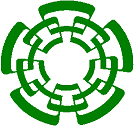 Centro de Investigación y de Estudios Avanzados del Instituto Politécnico NacionalConvoca a la Licitación Pública Nacional PlurianualNo. LA-011L4J999-N388-2012“CONTRATACIÓN DEL SERVICIO DE CURSOS DE COMPUTACIÓN”Licitación Pública Nacional Plurianual No. LA-011L4J999-N388-2012“CONTRATACIÓN DEL SERVICIO DE CURSOS DE COMPUTACIÓN”El Centro de Investigación y de Estudios Avanzados del Instituto Politécnico Nacional (también denominado “EL CINVESTAV”), organismo público descentralizado, con personalidad jurídica y patrimonios propios, en cumplimiento a lo dispuesto en el Artículo 134 de  de los Estados Unidos Mexicanos, y en las disposiciones que establece  de Adquisiciones, Arrendamientos y Servicios del Sector Público y su Reglamento, Normas Oficiales Mexicanas vigentes y demás ordenamientos legales aplicables a la materia, a través de  de Recursos Materiales, ubicada en Av. Instituto Politécnico Nacional No. 2508, Conjunto Multidisciplinario, Edificio Dirección Administración, Primer Piso, Col. San Pedro Zacatenco, C.P. 07360, Delegación Gustavo A. Madero, México, D.F., con teléfono (55) 5747-3800 extensión 2290, así como con número de fax (55) 5747-3708, celebrará la Licitación Pública Nacional Plurianual No. LA-011L4J999-N388-2012 referente a la CONTRATACIÓN DEL SERVICIO DE CURSOS DE COMPUTACIÓN con la finalidad de cubrir las necesidades de este Centro de Investigación, bajo las siguientes: B  A  S  E  S1.	Información general.Con fundamento en lo que establece el Artículo 27 de  de Adquisiciones, Arrendamientos y Servicios del Sector Público, el licitante, deberá entregar las proposiciones técnica y económica, y la documentación distinta a través de medios remotos de comunicación electrónica, conforme al acuerdo por el que se establecen las disposiciones para el uso de medios remotos de comunicación electrónica, en el envío de propuestas dentro de las licitaciones públicas que celebren las dependencias y entidades de  Federal.El sobre que contenga la proposición de los licitantes deberá entregarse en la forma y medios que prevea la convocatoria a la licitación. Los licitantes podrán asistir a los diferentes actos derivados de la licitación.Los participantes, deberán previamente haber certificado sus medios de identificación electrónica en el Sistema Electrónico de Contrataciones Gubernamentales (COMPRANET) y obtenido el programa informático para ello, conforme a las disposiciones que establezca para tal efecto,  de CALENDARIZACIÓN DE EVENTOS:Acto  de Junta de Aclaración de Dudas: 24 de julio de 2012 a las 11:00 horas en la sala de juntas de la Sección de Licitaciones anexa a la Coordinación de Archivo.Límite de registro de participación electrónica o presencial: 31 de julio de 2012 a las 11:00 horas.Acto de recepción y apertura de propuestas de la documentación Legal, propuesta Técnica y Económica: 31 de julio de 2012 a las 11:00 horas en la sala de juntas de la Sección de Licitaciones anexa a la Coordinación de Archivo.Acto de Fallo: 07 de agosto de 2012 a las 10:00 horas en la sala de juntas de la Sección de Licitaciones anexa a la Coordinación de Archivo.Firma de Contrato: 14 de agosto de 2012 a las 12:00 horas en la Subdirección de Recursos Materiales.Descripción completa del servicio y sus especificaciones.La presente licitación se refiere a la CONTRATACIÓN DEL SERVICIO DE CURSOS DE COMPUTACIÓN, cuya descripción, especificaciones, características y cantidades solicitadas se precisan en el Anexo No. 1 de estas bases.Los licitantes deberán sujetarse a las características indicadas en el Anexo No. 1 de las presentes bases, debiendo señalarse en la proposición técnica la totalidad de las especificaciones citadas en dicho anexo.La prestación de los servicios será por PARTIDA ÚNICA y darán origen al fincamiento de un contrato para la prestación de dichos servicios entre “EL CINVESTAV” y el Licitante ganador.Periodo de prestación del servicio.La contratación de los servicios requeridos, se llevará a cabo durante el período comprendido del 20 de agosto de 2012 al 31 de diciembre de 2014 y se describe en el Anexo No. 1 de estas bases.La prestación de los servicios objeto de esta licitación se realizarán cuantas veces sea necesario conforme a la relación del Anexo 1 durante el periodo antes mencionado, solicitándose que el tiempo de respuesta por parte del prestador del servicio sea de acuerdo al Anexo No. 1 punto III, según el servicio prestado.En caso de atraso o incumplimiento con los niveles de servicio especificados en la prestación del servicio, se aplicará la pena convencional mencionada en el numeral 11.3.2 de estas bases.Lugar de prestación del servicio.La prestación del servicio objeto de esta licitación se llevará a cabo en las instalaciones de “EL CINVESTAV”, según anexo 1.Período de garantía del servicio.El periodo de garantía del servicio, deberá ser hasta la conclusión y cumplimiento del contrato. Asimismo deberá manifestarse por escrito en papel membretado de la empresa  durante la entrega de las proposiciones.Modificaciones a las cantidades.Con fundamento y observando lo dispuesto en el Artículo 52 de la Ley de Adquisiciones, Arrendamientos y Servicios del Sector Público, “EL CINVESTAV”, bajo su responsabilidad y por razones fundadas, podrá modificar los contratos vigentes que se deriven de esta licitación, previo acuerdo por escrito con el Prestador sin tener que recurrir, en su caso, a la celebración de una nueva licitación, dentro de los doce últimos meses posteriores a su firma, siempre y cuando no se modifique en total más del 20% de las cantidades originales por cada uno de los conceptos y volúmenes establecidos y el precio del servicio sea igual al pactado en su origen.En lo que se refiere a las fechas de prestación del servicio correspondientes a las cantidades adicionales solicitadas, las mismas deberán ser pactadas de común acuerdo entre “EL CINVESTAV” y el Prestador.No se aceptarán opciones, ni modificaciones que demeriten las especificaciones y calidad del servicio licitados en ninguna de las etapas de la licitación.Asistencia a los eventos.Cualquier persona podrá asistir a los diferentes actos de la licitación en calidad de observador sin voz ni voto, sin necesidad de obtener las bases, registrando previamente su participación.Quien concurra a los diversos actos de la licitación, deberá acreditar su personalidad mediante los siguientes documentos: Copia de una identificación oficial.Si la persona que firma las propuestas técnica y económica no puede acudir a los actos de presentación y apertura de proposiciones, podrá enviar a otra persona, expidiéndole carta poder simple en original con firmas autógrafas, en donde la faculta para representarlo en dichos actos, acompañada por una copia de identificación oficial vigente con fotografía y firma. Además, copia de una identificación oficial vigente con fotografía y firma del representante legal de la licitante. Entendiéndose por identificación oficial: pasaporte vigente, credencial para votar o cédula profesional.No será motivo de descalificación la falta de identificación o de acreditamiento de la representación de la persona que solamente entregue las propuestas, pero sólo podrá participar durante el desarrollo del acto con el carácter de oyente, como observador, sin derecho a voz.Información específica de la licitación.De conformidad a lo dispuesto en el artículo 26 de  de Adquisiciones, Arrendamientos y Servicios del Sector Público, que a la letra dice: “La indicación que ninguna de las condiciones contenidas en las bases de licitación, así como en las proposiciones presentadas por los licitantes, podrán ser negociadas y, en su caso, si se utilizara algún mecanismo de ofertas subsecuentes de descuentos”. Obtención de bases.Conforme a los Artículos 30 de la Ley de Adquisiciones, Arrendamientos y Servicios del Sector Público los interesados podrán a su elección efectuar la obtención de bases en:
El sistema COMPRANET en la red pública Internet http://compranet.funcionpublica.gob.mx.O bien, en  de Recursos Materiales a través del Departamento de Adquisiciones. Se otorgarán las bases de forma gratuita conforme a la Ley de  Adquisiciones, Arrendamientos y Servicios del Sector Público, durante el periodo de obtención del 12 de julio de 2012 al 31 de julio del 2012 con un horario de 10:00 a 13:30 horas (en días hábiles).El registro de participación será exclusivamente a través del sistema CompraNet 5.0, durante el periodo del 12 de julio de 2012 al 31 de julio del 2012, medio por el cual el licitante participante obtendrá vía correo electrónico la confirmación de la correcta auto invitación al procedimiento de contratación de la Licitación Pública Nacional Plurianual No. LA-011L4J999-N388-2012 referente a la CONTRATACIÓN DEL SERVICIO DE CURSOS DE COMPUTACIÓN. Consecuencias del no sostenimiento de propuestas.Cuando el Licitante Ganador, injustificadamente y por razones imputables al mismo, no formalice el contrato dentro de los veinte días naturales siguientes al de la notificación de fallo, “EL CINVESTAV” procederá conforme a lo estipulado en el Artículo 46 de  de Adquisiciones, Arrendamientos y Servicios del Sector Público, independientemente de las sanciones a que se pueda hacer acreedor por parte de  de , de conformidad con lo estipulado a los Artículos 59 y 60 de  de Adquisiciones, Arrendamientos y Servicios del Sector Público.Validez de las propuestasLas propuestas presentadas por las empresas licitantes, deberán ser firmadas en todas y cada una de sus hojas por el representante legal debidamente acreditado y cuya personalidad jurídica  se consigna en el Anexo No. 5 de las presentes bases de licitación.Aclaración de dudas de las bases.La junta de aclaración de dudas se llevará a cabo el día 24 de julio de 2012 a las 11:00 horas en la sala de juntas de la Sección de Licitaciones anexa a la Coordinación de Archivo, con domicilio en la Av. Instituto Politécnico Nacional No. 2508, Col. San Pedro Zacatenco, C.P. 07360, Delegación Gustavo A. Madero, México, D.F. Las solicitudes de aclaración, podrán enviarse a través de CompraNet, entregarlas personalmente o remitirlas a  de Recursos Materiales vía fax al (55) 5747-3708 o vía correo electrónico a garuiz@cinvestav.mx, a más tardar veinticuatro horas antes de la fecha y hora en que se vaya a realizar la junta de aclaraciones. A la hora exacta señalada en el párrafo anterior, será cerrado el recinto, no permitiéndose por ninguna circunstancia la entrada a más licitantes de los que se encuentren en el interior del mismo; sin embargo  a solicitud  del licitante se le proporcionará copia de las Actas  de Aclaración de dudas llevadas en dichas sesiones. Conforme a lo estipulado en el Artículo 33 Bis de  de Adquisiciones, Arrendamientos y Servicios del Sector Público, las personas que pretendan solicitar aclaraciones a los aspectos contenidos en la convocatoria, deberán presentar un escrito, en el que expresen su interés en participar en la licitación, por si o en representación de un tercero, manifestando en todos los casos los datos generales del interesado y, en su caso, del representante. La recepción de dicho documento será a más tardar veinticuatro horas antes de la fecha y hora en que se vaya a realizar la junta de aclaraciones.Cabe hacer notar que una vez vencido este período de recepción de preguntas, no se recibirá ni aclarará duda alguna.La participación de los licitantes en esta etapa será opcional y la no asistencia, no es motivo de descalificación.Los licitantes también se podrán dar por notificados del acta que se levante de la junta de aclaraciones, cuando ésta se encuentre a su disposición en la página de COMPRANET, sin menoscabo de que pueda acudir directamente a las oficinas de “EL CINVESTAV” a recogerlas.Documentación que deberán entregar y cumplir los licitantes participantes.Los participantes en esta licitación deberán entregar las proposiciones en sobre cerrado el cual contendrá la propuesta técnica y económica. La documentación distinta a la propuesta podrá entregarse, a elección del licitante, dentro o fuera del sobre que la contenga  de conformidad con el Anexo 9 el que se deberá transcribir en papel membretado del Licitante en idioma español:Solicitud de inscripción, en papel membretado de la empresa, conforme a lo indicado en el Anexo 4 de las presentes bases.Carta de declaración bajo protesta de decir verdad, que cuenta con facultades suficientes para comprometerse por si o por su representada, citada en el Artículo 36 del Reglamento de  de Adquisiciones, Arrendamientos y Servicios del Sector Público, misma que contendrá los datos siguientes:  DEL LICITANTE: Clave del Registro Federal de Contribuyentes, nombre y domicilio, así como, en su caso, de su apoderado o representante. Tratándose de personas morales, además, descripción del objeto social de la empresa; número y fecha de las escrituras públicas en las que conste el Acta Constitutiva y, en su caso, sus reformas o modificaciones, señalando nombre, número y circunscripción del notario o fedatario público que las protocolizó; así como, fecha y datos de su inscripción en el Registro Público de Comercio, y relación del nombre de los socios que aparezcan en estas, de conformidad con el Anexo 5.DEL REPRESENTANTE LEGAL DEL LICITANTE: número y fecha de la escritura pública en la que le fueron otorgadas las facultades para suscribir la propuesta, señalando nombre, número y circunscripción del notario o fedatario público que las protocolizó de conformidad con el Anexo 5.Original para su cotejo y copia fotostática de la declaración del pago de Impuesto Sobre  correspondiente al año 2011 o dictamen fiscal del ejercicio fiscal 2011. Si son sociedades de reciente creación, último pago de impuestos correspondiente al ejercicio fiscal del año 2012.	Copia de los Estados financieros o dictaminados correspondientes al ejercicio fiscal 2011, firmados por el contador público que los elaboró, así como copia fotostática de su cédula profesional o Estados financieros dictaminados correspondientes al ejercicio fiscal 2011 firmados por el contador público que los elaboró, así como copia fotostática de su cédula profesional. Para empresas de reciente creación los de fecha más reciente firmados por el contador público que los elaboró, así como copia fotostática de su cédula profesional.Carta de declaración bajo protesta de decir verdad, de no encontrarse en los supuestos que establecen el Artículo 50 y el Artículo 60 antepenúltimo párrafo de la Ley de Adquisiciones, Arrendamientos y Servicios del Sector Público, y que los socios de la empresa y quien suscribe como representante legal de la misma, no se encuentran en alguno de los supuestos que marca la el Artículo 8 Fracción XX de la Ley Federal de Responsabilidades Administrativas de los Servidores Públicos, de acuerdo al modelo que se adjunta como Anexo 8 de estas bases, la cual deberá ser firmada por el representante legalmente acreditado de la empresa.Copia del mensaje de CompraNet, en el que se confirma la auto invitación al procedimiento de la Licitación Pública Nacional Plurianual No. LA-011L4J999-N388-2012Copia fotostática de una identificación oficial vigente con fotografía del representante legal de la empresa que comparece a los eventos de la licitación.Curriculum vitae de la empresa, incluyendo relación de los clientes más importantes durante los años 2009, 2010 y 2011, la cual deberá incluir domicilio, teléfono y nombre de las personas con quien se tiene el trato directo.Carta de aceptación en papel membretado de la empresa del modelo de contrato que se adjunta como Anexo 6.Declaración de integridad por escrito en la que manifiesten que por si mismos o a través de interpósita persona, se abstengan de adoptar conductas para que los servidores públicos de “EL CINVESTAV”, induzcan o alteren las evaluaciones de las propuestas, el resultado del procedimiento u otros aspectos que otorguen condiciones más ventajosas con relación a los demás participantes.La documentación que se solicita, se recomienda incluirla en el orden que se indica, utilizando un índice del contenido, separadores y numerando el total de las páginas que la componen de la siguiente forma: 1 de 50, 2 de 50, 3 de 50 y así sucesivamente para la mejor conducción del procedimiento; el no presentar dicho orden no será causa de descalificación.Todos y cada uno de los documentos, deberán de ser firmados por el representante legal de la empresa.Se hace mención que en caso de resultar con asignación favorable, se solicitará a el(los) Licitante(s) Ganador(es) la solicitud de opinión prevista en la regla I.2.1.16 de la Resolución Miscelánea Fiscal para el 2008, o aquella que en el futuro la sustituya. Lo anterior, conforme a lo establecido en el oficio circular No. UNAOPSFP/309/0743/2008, publicado el día viernes 19 de septiembre de 2008 en el Diario Oficial de la Federación, para dar cumplimiento a lo dispuesto por el artículo 32-D del Código Fiscal de la Federación (Anexo No. 11).Nota: toda la documentación legal y comercial solicitada deberá corresponder a la razón social de la empresa concursante, de acuerdo con el recibo de obtención de bases y no serán aceptados documentos de filiales o grupos corporativos. Registro e Inscripción de Licitantes; Acto de Presentación y Apertura de Proposiciones; Acto de Fallo de la licitación y Firma del Contrato.NOTA DE RECEPCIÓN EN EL CASO DE DOCUMENTOS RECIBIDOS POR MEDIOS REMOTOS DE COMUNICACIÓN ELECTRONICA: En el supuesto de que durante los actos inherentes de esta licitación, por causas ajenas a la voluntad del Sistema COMPRANET o de “EL CINVESTAV”, no sea posible abrir el sobre que contenga las propuestas técnicas y económicas enviadas por medios remotos de comunicación electrónica, el acto se reanudará a partir de que se restablezcan las condiciones que dieron origen a la interrupción.Registro e Inscripción de Licitantes. “EL CINVESTAV”, previo a este Acto de Presentación y Apertura de Proposiciones, verificará que los licitantes hayan realizado el registro de participación en CompraNet.El sobre a que hace referencia este punto podrá entregarse, a elección del licitante, en el lugar de celebración del Acto de Presentación y Apertura de Proposiciones; o bien, enviarlo por medios remotos de comunicación electrónica, conforme a las disposiciones administrativas que establezca COMPRANET. En el caso de la documentación legal y proposiciones presentadas por medios remotos de comunicación electrónica el sobre será generado mediante el uso de tecnologías que resguarden la confidencialidad de la información de tal forma que sea inviolable, conforme a las disposiciones técnicas que al efecto establezca COMPRANET.El Registro e Inscripción de Licitantes; Acto de Presentación y Apertura de Proposiciones tendrá efecto exclusivamente el día 31 de julio de 2012 a las 11:00 horas en la sala de juntas de la Sección de Licitaciones anexa a la Coordinación de Archivo, con domicilio en la Av. Instituto Politécnico Nacional No. 2508, Col. San Pedro Zacatenco, C.P. 07360, Delegación Gustavo A. Madero, México, D.F.Protocolo del Acto de Registro e Inscripción de Licitantes; Acto de Presentación y Apertura de Proposiciones.Conforme se vayan presentando los licitantes al recinto señalado anteriormente, para el desarrollo del Acto de Presentación y Apertura de Proposiciones, los licitantes acreditados deberán:Firmar el registro de asistencia.Para inscribirse las empresas interesadas deberán entregar la documentación  señalada en el punto 4 de estas bases.Presentar en sobre cerrado la propuesta técnica y económica, conforme al punto 15 de estas bases. Véanse Anexos 1, 2 y 3.En el caso de la documentación legal y proposiciones presentadas por medios remotos de comunicación electrónica el sobre será generado mediante el uso de tecnologías que resguarden la confidencialidad de la información de tal forma que sea inviolable, conforme a las disposiciones técnicas que al efecto establezca COMPRANET.Desarrollo del Acto de Registro e Inscripción de Licitantes; Acto de Presentación y Apertura de Proposiciones.A la hora exacta señalada en el numeral 5.1 de estas bases será cerrado el recinto, no permitiéndose por ninguna circunstancia la entrada a más licitantes u observadores de los que se encuentren en el interior del mismo.5.2.1 Se llevará a cabo la presentación de los servidores públicos de ”EL CINVESTAV”, del Subdirector de Recursos Materiales y/o el Jefe del Departamento de Adquisiciones y/o aquel funcionario que  se designe para tal efecto; quien presidirá este acto; así como la participación del Representante del Área Solicitante, en su caso, del representante del Órgano Interno de Control en “EL CINVESTAV” y algún otro invitado que al acto asista. Asimismo, se hará la presentación de los licitantes participantes legalmente acreditados, pasando lista de asistencia.5.2.2 El Acto de Registro e Inscripción de Licitantes; Acto de Presentación y Apertura de Proposiciones se llevará a cabo conforme a lo siguiente: En el caso de las proposiciones presentadas por medios remotos de comunicación electrónica, serán generadas mediante el uso de tecnologías que resguarden la confidencialidad de la información de tal forma que sea inviolable, conforme a las disposiciones técnicas que al efecto establezca COMPRANET, y verificará de manera cuantitativa la documentación presentada, y se dará lectura a las mismas y así mismo a los importes señalados en sus propuestas, las cuales serán analizadas y evaluadas posteriormente, desechando las que hubieren omitido alguno de los requisitos exigidos. “EL CINVESTAV” con la participación de los representantes que designe, verificará de manera cuantitativa que la documentación legal presentada cumpla con los requisitos establecidos en las bases de este concurso, de conformidad con el punto 4 de estas bases, la cual será analizada y evaluada posteriormente, así mismo se desecharán las que hubieren omitido algún requisito, con la participación en su caso del personal del Órgano Interno de Control en “EL CINVESTAV”.Los licitantes entregarán sus proposiciones en sobre cerrado de forma inviolable.Se procederá a la apertura de proposiciones y se verificará de manera cuantitativa la documentación presentada, y se dará lectura a las mismas y así mismo a los importes señalados en sus propuestas, las cuales serán analizadas y evaluadas posteriormente, desechando las que hubieren omitido alguno de los requisitos exigidos.Por lo menos un licitante, si asistiere alguno, y el servidor público de “EL CINVESTAV” facultado para presidir el acto o el servidor público que éste designe, rubricarán las partes de las propuestas que previamente haya determinado “EL CINVESTAV” en las bases de licitación, las que para estos efectos constarán documentalmente.Se levantará acta que servirá de constancia de la celebración del acto de presentación y apertura de las proposiciones, en la que se harán constar las propuestas aceptadas para su posterior evaluación y el importe de cada una de ellas, así como las que hubieren sido desechadas y las causas que lo motivaron. En el acta se señalará lugar, fecha y hora en el que se dará a conocer el fallo, la cual será firmada por los asistentes y se pondrá a su disposición o se les entregará copia de la misma; la falta de firma de algún licitante no invalidará su contenido y efectos, poniéndose a partir de esa fecha a disposición de los que no hayan asistido, para efectos de su notificación.Los licitantes que participen por medios de comunicación electrónica se tendrán por notificados del acta que se levante, cuando ésta se encuentre a su disposición en COMPRANET, por medio del programa informático que les fue entregado, a más tardar al día hábil siguiente al que se celebre el evento, sin menoscabo de que pueda acudir directamente a la Subdirección de Recursos Materiales a través del Departamento de Adquisiciones a recoger una copia de dicha acta.Acto de Fallo.El Acto de Fallo, se llevará a cabo el día 07 de agosto de 2012 a las 10:00 horas en la sala de juntas de la Sección de Licitaciones anexa a la Coordinación de Archivo, con domicilio en Av. Instituto Politécnico Nacional No. 2508, Col. San Pedro Zacatenco, C.P. 07360, Delegación Gustavo A. Madero, México, D.F.Desarrollo del Acto de Fallo.A la hora exacta señalada en el párrafo anterior será cerrado el recinto, no permitiéndose por ninguna circunstancia la entrada a más licitantes u observadores de los que se encuentren en el interior del mismo.5.3.1.1  Se llevará a cabo la presentación de los servidores públicos de ”EL CINVESTAV”, así como de quien presidirá este acto; con la participación, en su caso del representante del Órgano Interno de Control de “EL CINVESTAV” y algún otro invitado que al acto asista.5.3.1.2 Se hará la presentación de los representantes legales acreditados y/o personas físicas participantes pasando lista de asistencia.5.3.1.3 Conforme al dictamen emitido por el Área Usuaria que servirá de base para dar a conocer el fallo de adjudicación a cada uno los participantes mediante acto público, se comunicará por escrito el fallo de la licitación a cada uno de los participantes.5.3.1.4	Si derivado de la evaluación económica se obtuviera un empate en el precio de dos o más proposiciones, la adjudicación se efectuará a favor del Licitante que resulte ganador del sorteo manual por insaculación que celebre la convocante en el propio Acto del Fallo, el cual consistirá en la participación de un boleto por cada propuesta que resulte empatada y depositados en una urna, de la que se extraerá el boleto de Licitante Ganador, con fundamento al artículo 44 del Reglamento de  de Adquisiciones, Arrendamientos y Servicios del Sector Público.5.3.1.5	Una vez realizado el fallo se levantará el acta correspondiente al fallo, la cual señalará las razones de rechazo de las propuestas, y será firmada previa lectura de la misma por todos los participantes. La omisión de firma de los concursantes no invalidará el contenido y efecto del acta.La copia del acta de fallo estará a disposición de los participantes, el mismo día de dicho acto en las oficinas del Departamento de Adquisiciones de “EL CINVESTAV”.Los licitantes que participen por medios remotos de comunicación electrónica se tendrán por notificados del fallo, cuando éste se encuentre a su disposición en la página de COMPRANET, a más tardar al día hábil siguiente al que se declare éste, sin menoscabo de que pueda acudir directamente a las oficinas de la convocante a recoger el acta que se hubiere levantado.NOTA: Para todos los eventos derivados del proceso de la licitación, podrán asistir los licitantes cuyas propuestas hayan sido desechadas durante el procedimiento de la licitación, así como, cualquier persona que sin haberse registrado y manifieste su interés de estar presente en dichos actos, bajo la condición de que deberán registrar su asistencia y abstenerse de intervenir en cualquier forma en los mismos, sin derecho a voz ni a voto.Firma de los contratos.Los representantes legales acreditados de la empresa que haya obtenido asignación, deberá presentarse a firmar el contrato correspondiente, el 14 de agosto de 2012 a las 12:00 horas en la Subdirección de Recursos Materiales, con domicilio en Av. Instituto Politécnico Nacional No. 2508, Conjunto Multidisciplinario, Edificio Dirección Administración, Primer Piso, Col. San Pedro Zacatenco, C.P. 07360, Delegación Gustavo A. Madero, México, D.F. En caso de no hacerlo, se procederá en términos de los Artículos 46, 59 y 60 de  de Adquisiciones, Arrendamientos y Servicios del Sector Público.En el caso de que “EL CINVESTAV” por la necesidad del servicio requerido, podrá  realizar contratos y/o pedidos abiertos, por lo que se aplicará lo que alude el artículo 47 de la Ley de Adquisiciones, Arrendamientos y Servicios del Sector Público.Asimismo, por parte de “EL CINVESTAV”, los contratos y/o pedidos serán suscritos por el Secretario Administrativo, así mismo podrán fungir como testigos el representante del Departamento de Adquisiciones y el Área Usuaria.Aspectos económicos.Precios.Los precios deberán de ser fijos hasta la total prestación de los servicios objeto de la presente licitación. Los precios cotizados deberán ser en pesos mexicanos (sólo se permitirá usar dos dígitos decimales en las operaciones matemáticas), Así mismo incluir los descuentos que voluntariamente ofrecieran a “EL CINVESTAV” y deberán presentarse de acuerdo a lo solicitado en el formato del Anexo 2 de estas Bases.No se otorgarán anticipos.“EL CINVESTAV” no otorgará anticipo a los licitantes que resulten con asignación favorable.Condiciones de pago que se aplicarán.Al Proveedor, el importe le será cubierto en moneda nacional. El importe será cubierto dentro de los veinte días naturales siguientes, contados a partir de la fecha de la autorización y presentación de la factura en el Departamento de Tesorería y Caja de “EL CINVESTAV”, conforme al procedimiento establecido. En dicho documento deberá recabarse el nombre de quien recibe, su firma, fecha y el sello del(os) departamento(s) solicitante(s).Criterios de evaluación y asignación de proposiciones.Criterios para evaluar las proposiciones.De conformidad con el Artículo 36 y 36 bis de la Ley de Adquisiciones, Arrendamientos y Servicios del Sector Público, la evaluación de las proposiciones se llevará a cabo mediante el análisis de costo beneficio, en los que serán consideradas, en condiciones de equidad, todas y cada una de las proposiciones presentadas por los licitantes, previa verificación del cumplimiento de todos los requisitos exigidos en las presentes bases y estarán debidamente firmados por los servidores públicos para realizar la evaluación.Asimismo, se evaluarán las siguientes características proporcionadas por los licitantes:Referencia de clientes más importantes incluidos en el curriculum, que puedan proporcionar recomendación de un buen servicio.“EL CINVESTAV” designará representantes internos con capacidad para evaluar las propuestas técnicas y económicas que se reciban. “EL CINVESTAV” podrá verificar la capacidad de entrega del Licitante participante, mediante la información que proporcionen los clientes del mismo, vía telefónica, mediante fax o correo electrónico, así mismo se podrá verificar en contratos celebrados con anterioridad o vigentes con “EL CINVESTAV” aspectos de calidad en la entrega, asesorías y tiempo de respuesta.Si “EL CINVESTAV” lo considera necesario, podrá realizar visitas técnico-administrativas a las instalaciones de las empresas licitantes para verificar la información presentada por ellos, en lo que se refiere a sus capacidades legal, administrativa, de servicio, técnica y financiera, y si lo considera necesario podrá “EL CINVESTAV” solicitar información adicional (si así fuera el caso) a los licitantes, la cual deberá ser entregada por los licitantes en  de Adquisiciones de “EL CINVESTAV”, en la fecha y hora en que se les indique o al momento de la visita.Los licitantes participantes deberán cotizar en su propuesta económica por partidas que contienen los servicios mencionados en estas bases y descritos en el Anexo No. 1, con las especificaciones completas, en caso contrario será desechada su propuesta.Asimismo, se aceptará que las empresas dentro de su currículum de su personal técnico especializado, propuesto para la realización de los servicios, entregue los títulos, diplomas, constancias de estudios y de actualización que comprueben la experiencia del personal en la prestación de los servicios objeto de esta licitación, este requerimiento es optativo y no es causal de descalificación.Propuestas desechadas.Las propuestas desechadas quedarán en poder de “EL CINVESTAV” como parte del expediente del proceso licitatorio, para que las instancias fiscalizadoras puedan verificar las causas de rechazo y en su caso, la convocante cuente con documentos que le permitan realizar las aclaraciones correspondientes, de existir alguna inconformidad.Las propuestas desechadas durante la licitación pública, podrán ser devueltas a los licitantes que lo soliciten, una vez transcurridos sesenta días naturales contados a partir de la fecha en que se dé a conocer el fallo respectivo, salvo que exista alguna inconformidad en trámite, en cuyo caso las propuestas deberán conservarse hasta la total conclusión de la inconformidad e instancias subsecuentes; agotados dichos términos la convocante podrá proceder a su devolución o destrucción.Criterios de asignación.De acuerdo a los resultados que se obtengan de la evaluación de los cuadros comparativos, será ganadora aquella propuesta que resulte más conveniente técnicamente y solvente para “EL CINVESTAV”, considerando aspectos de calidad, precio, servicio, garantías, tiempos de respuesta, capacitación, infraestructura y personal suficiente, citados en el Anexo No. 1.“EL CINVESTAV” emitirá un dictamen de la propuesta técnica-económica que servirá como fundamento para el fallo, en el que hará constar el análisis de las propuestas presentadas y hará mención de las propuestas desechadas, el cual estará debidamente firmado por los servidores públicos para realizar la evaluación.Si resultase que dos o más proposiciones son solventes y satisfacen los requerimientos de “EL CINVESTAV”, el contrato se adjudicará a quien presente la proposición cuyo precio sea el más bajo. En caso de empate, la adjudicación se efectuará a favor del Licitante que resulte ganador del sorteo manual por insaculación que celebre la convocante en el propio acto del fallo, el cual consistirá en la participación de un boleto por cada propuesta que resulte empatada y depositados en una urna, de la que se extraerá el boleto del Licitante Ganador, con fundamento al Artículo 44 del Reglamento de  de Adquisiciones, Arrendamientos y Servicios del Sector Público.Así mismo en el Acto del Fallo se mencionará a los licitantes la información acerca de las razones por las cuales sus proposiciones no resultaron ganadoras.Contra la resolución que contenga el fallo no procederá recurso alguno, pero las empresas licitantes podrán inconformarse en los términos del Artículo 65 de  de Adquisiciones, Arrendamientos y Servicios del Sector Público.Cabe hacer notar que la contratación del servicio, motivo de esta licitación, será de conformidad al techo presupuestal asignado y disponible para tal propósito, conforme a lo dispuesto en el Artículo 47 del Reglamento de la Ley de Adquisiciones, Arrendamientos y Servicios del Sector Público.Aspectos varios.Visitas de Inspección.Si “EL CINVESTAV” lo considera necesario, podrá realizar visitas técnico-administrativas a las instalaciones de las empresas Licitantes para verificar la información presentada por ellos, en lo que se refiere a sus capacidades legal, administrativa, de servicio, técnica y financiera, y si lo considera necesario podrá “EL CINVESTAV” solicitar información adicional (si así fuera el caso) a los Licitantes, la cual deberá ser entregada por los Licitantes en la unidad departamental del propio CINVESTAV, en la fecha y hora en que se les indique o al momento de la visita.Además “EL CINVESTAV” podrá efectuar las visitas de supervisión e inspección física que considere necesarias a las instalaciones del Licitante ganador, a efecto de verificar la calidad de los materiales que utiliza para la prestación del servicio y entrega de bienes, herramientas y equipos de medición necesarios para la oportuna y correcta prestación del servicio a “EL CINVESTAV”.Estas visitas podrán formar parte integral de la evaluación técnica y consecuentemente, si las instalaciones de la empresa no garantizan en términos de infraestructura, personal, capacidad y asistencia técnica la prestación del servicio objeto de la presente licitación, será motivo de descalificación.Por su parte, el Licitante se obliga a proporcionar a “EL CINVESTAV” todas las facilidades necesarias a efecto de que se realice satisfactoriamente esta supervisión.Asimismo, la empresa ganadora se compromete a que, de resultar observaciones referentes a la calidad de los servicios, acatará los comentarios y/o correcciones que se deriven de las visitas realizadas.Deficiencias en la entrega y/o calidad del servicio.En caso de que el Prestador presente deficiencias en la entrega y/o calidad del servicio, así como el no cumplimiento con alguno de los requisitos solicitados en estas bases, “EL CINVESTAV” se reserva el derecho de acudir a terceros para cumplir con la prestación del servicio requeridos, independientemente de que se aplicarán las sanciones correspondientes, según lo establecido en el punto 11.3 sanciones y la rescisión del contrato conforme al punto 10.6 de las bases de la licitación.Modificaciones a las bases que podrán efectuarse.Cuando existan razones plenamente justificadas, estas bases podrán ser modificadas en los términos previstos en el Artículo 33 de la Ley de Adquisiciones, Arrendamientos y Servicios del Sector Público “Las modificaciones de que trata este artículo en ningún caso podrán consistir en la sustitución de los bienes o servicios convocados originalmente, adición de otros de distintos rubros o en variación significativa de sus características.” Para este supuesto, “EL CINVESTAV” llevará a cabo las siguientes acciones:Publicará las modificaciones pertinentes en el Diario Oficial de Reprogramará las fechas de todos y cada uno de los actos inherentes a esta licitación.Derivado del Acto de Aclaración de Dudas, se podrán efectuar las modificaciones pertinentes, siempre y cuando no se modifique sustancialmente lo establecido en estas bases. Esta modificación se hará del conocimiento de los participantes por escrito.La información respectiva se pondrá a disposición de los licitantes que, en su caso, participen a través de los medios remotos de comunicación electrónica que establezca la Secretaría de la Función Pública.Descalificación de un licitante, descalificación en una(s) partida(s), cancelación total o parcial de la licitación, declarar desierta la licitación o (las) partida(s), rescisión del contrato.Descalificación de un licitante.Se descalificarán de toda la licitación a las empresas que incurran en una o varias de las situaciones siguientes:Si no cumplen con alguno de los requisitos especificados en las bases de la licitación, que afecten la solvencia de la propuesta, conforme al Artículo 29 fracción XV de la Ley de Adquisiciones, Arrendamientos y Servicios del Sector Público “Señalamiento de que será causa de descalificación el incumplimiento de alguno de los requisitos establecidos en las bases de la licitación que afecte la solvencia de la propuesta, así como la comprobación de que algún licitante ha acordado con otro u otros elevar los precios de los servicios, o cualquier otro acuerdo que tenga como fin obtener una ventaja sobre los demás licitantes”.Cuando la propuesta técnica y económica no se apegue a lo solicitado en bases.Cualquier condicionamiento que el licitante establezca en su proposición.Si se presentan proposiciones que violen en algún punto la Ley de Adquisiciones, Arrendamientos y Servicios del Sector Público y su Reglamento.En caso de que resulte falsa la documentación, datos e información presentada en ellos.Descalificación de la(s) partida(s).Se descalificará de la(s) partida(s), a los licitantes participantes que incurran en una o varias de las situaciones siguientes:Las propuestas presentadas que no se apeguen a lo estipulado en alguno de los puntos de estas bases.Cuando presente dos o más opciones. Únicamente podrá presentar una opción por partida.Cuando los servicios a proporcionar demeriten las especificaciones y calidad de los mismos.No coticen los servicios completos en cada partida.Cuando su precio no sea el más bajo.Cuando derivado del análisis de las proposiciones, la información no sea clara o sea insuficiente para emitir un dictamen.La descalificación podrá efectuarse en cualquiera de los actos a que hacen referencia estas bases y las observaciones respectivas se incluirán en las actas correspondientes al acto en que se dé a conocer la descalificación.Suspensión temporal de los procedimientos.De conformidad con el Artículo 68 de  de Adquisiciones, Arrendamientos y Servicios del Sector Público y derivado de las inconformidades a que se refiere el Artículo 65 de la misma, se podrá suspender el procedimiento de contratación.Cancelación total o parcial de la licitación.De conformidad con el Artículo 38 de la Ley de Adquisiciones, Arrendamientos y Servicios del Sector Público, se podrá cancelar total o parcialmente una licitación por caso fortuito o de fuerza mayor. De igual manera se podrá cancelar cuando existan circunstancias debidamente justificadas, que provoquen la extinción de la necesidad para la contratación del servicio y que de continuarse con el procedimiento de contratación se pudiera ocasionar daño o perjuicio a la propia entidad.Declarar desierta la licitación o partida.De conformidad con el Artículo 38 de  de Adquisiciones, Arrendamientos y Servicios del Sector Público y el Artículo 47 del Reglamento, se podrá declarar desierta la licitación en los siguientes casos:Cuando ninguna empresa adquiera las presentes bases.Cuando no se registre por lo menos un licitante para asistir al Acto de Presentación y Apertura de Proposiciones.Cuando de todos los licitantes que se presenten, ninguno de ellos cumpla con los requisitos legales establecidos en las presentes bases.Cuando al analizar las proposiciones, no se encuentre cuando menos una que cumpla con los requisitos establecidos en las bases de la licitación.Cuando después de haber evaluado las proposiciones, éstas no resulten legal, técnica o económicamente aceptables para “EL CINVESTAV”, o rebasen el techo presupuestal asignado y disponible para tal propósito.Cuando sus precios no sean aceptables. Se considerará que el precio no es aceptable, cuando de la investigación de precios realizada (dentro del análisis cualitativo de las propuestas económicas de la presente licitación), resulte que el precio de la proposición es superior a un diez por ciento respecto del más bajo prevaleciente en el mercado nacional.Cuando la licitación se declare desierta, “EL CINVESTAV” procederá en los términos de  de Adquisiciones, Arrendamientos y Servicios del Sector Público y su Reglamento.Rescisión del contrato.Podrá cancelarse o rescindirse parcial o totalmente los contratos a los licitantes ganadores en los siguientes casos:Cuando el Prestador incurra en retraso de manera parcial o total en la entrega del servicio objeto de esta licitación.Cuando el Prestador no cumpla con alguna de las especificaciones del servicio, señalado en el contrato.Cuando el Prestador no cumpla con cualquiera de las cláusulas establecidas en el contrato.Para estos casos serán aplicables las sanciones mencionadas en el punto 11.3.2 de estas bases.En caso de incumplimiento por parte del Licitante a quien se le adjudicó el contrato, el procedimiento de rescisión deberá iniciarse dentro de los quince días hábiles siguientes a aquel en que se hubiere agotado el monto límite de aplicación de las penas convencionales, salvo que por causas excepcionales y justificadas, “EL CINVESTAV” otorgue prórroga por escrito, previa solicitud a su vencimiento.Si antes de dar por rescindido el contrato, se hiciere la prestación del servicio, el procedimiento iniciado quedará sin efecto.El procedimiento de rescisión del contrato se llevará a cabo conforme lo establece el Artículo 54 de  de Adquisiciones, Arrendamientos y Servicios del Sector Público.Para estos casos serán aplicables las sanciones mencionadas en el punto 11.3.1 de estas bases.Inconformidades, controversias, y sanciones.Inconformidades.Los licitantes podrán inconformarse en cualquier acto del procedimiento de la licitación en los términos del Artículo 65 de  de Adquisiciones, Arrendamientos y Servicios del Sector Público.Controversias.Las controversias que se susciten en materia de adquisiciones, se resolverán con base en las disposiciones de carácter general aplicables, por lo que toda estipulación contractual en contrario, no surtirá efecto legal alguno.Serán competentes para resolver las controversias que se susciten, los Tribunales competentes en la materia con asiento en  de México, Distrito Federal.Sanciones.Los licitantes que incumplan con algunos de los puntos señalados en las presentes bases, se harán acreedores a alguna de las siguientes sanciones:Sanciones relativas al incumplimiento del contrato.Se harán efectivas las garantías relativas al incumplimiento del contrato:Cuando hubiese transcurrido el tiempo máximo convenido para la prestación total del servicio contratados y el Prestador no haya cumplido con sus compromisos.Cuando no cumpla en cualquiera de las cláusulas del contrato respectivo.En caso de rescisión del contrato la aplicación de garantía de cumplimiento será proporcional al monto de las obligaciones incumplidas.Pena convencional por atraso en el cumplimiento para la prestación del servicio.Cuando el Proveedor o Prestador que no cumpla con la entrega del bien o la prestación del servicio contratado en los tiempos establecidos en el punto 1.2 o en el Anexo 1. de estas bases, se aplicará una pena convencional de 2 al millar por cada día natural de retraso (sin incluir el impuesto del valor agregado) hasta por un máximo de cincuenta días naturales. Una vez transcurrido este lapso se procederá de conformidad con el punto 10.6 de las presentes bases.De igual forma se aplicará la pena convencional por retraso si le son rechazados los servicios por el área usuaria.Además de las sanciones anteriormente mencionadas, serán aplicables las distintas sanciones que estipulen las disposiciones legales vigentes en la materia.Prórrogas.Los casos en que podrá otorgarse prórroga es:Por causas en las que se demuestre por escrito que el licitante es ajeno al retraso de la entrega del bien o  la prestación del servicio.Aclaración relativa al hecho de que no se negociará ninguna de las condiciones que ofrezcan los licitantes.Ninguna de las condiciones contenidas en las presentes bases, así como, las propuestas presentadas por los licitantes, podrán ser negociadas en ningún momento, de acuerdo a lo establecido en el Artículo 26 de la Ley de Adquisiciones, Arrendamientos y Servicios del Sector Público, “Las condiciones contenidas en la convocatoria a la licitación e invitación a cuando menos tres personas y en las proposiciones, presentadas por los licitantes no podrán ser negociadas”.Impedimentos para participación en la licitación.Quienes se encuentren dentro de alguno de los supuestos que establecen el Artículo 50 y 60 de la Ley de Adquisiciones, Arrendamientos y Servicios del Sector Público y Artículo 8 Fracción XX de la Ley Federal de Responsabilidades Administrativas de los Servidores Públicos.Situaciones no previstas en las bases.Cualquier situación que no haya sido prevista en las presentes bases, será resuelta por “EL CINVESTAV” escuchando la opinión de las autoridades competentes, con base en lo establecido por las disposiciones legales vigentes aplicables en la materia.Instrucciones.Instrucciones generales.Elaborar toda la información en idioma español.Los anexos técnicos y folletos podrán presentarse en el idioma del país de origen de los servicios, acompañados de una traducción simple al españolEvitar tachaduras y enmendaduras. Anotar los datos con toda claridad, a fin de evitar errores de interpretación.	Reproducir los modelos de los formatos anexos según las necesidades de cada licitante, en el mismo tamaño y conservando la misma distribución.	Indicar invariablemente en los espacios correspondientes cada uno de los datos solicitados.	Todos los documentos deberán ser firmados por la persona que tenga poder legal de acuerdo a lo indicado en el punto 4 de las presentes bases.Instrucciones para elaborar las proposiciones técnicas y económicas.Las proposiciones técnicas y económicas deberán entregarse en original en un sobre cerrado de manera inviolable durante el Acto de Presentación y Apertura de Proposiciones.Elaboración de las propuestas técnicas.Las proposiciones técnicas se elaborarán en papel membretado de la empresa licitante, señalando las partidas, descripción, especificaciones técnicas y características a que correspondan dichos servicios, de conformidad con lo solicitado en el Anexo No. 1 de las presentes bases. Las proposiciones técnicas deberán ser firmadas autógrafamente por el representante legal de la empresa en todas las hojas del documento que las contenga.Las proposiciones técnicas deberán contener la siguiente documentación:A)	Carta donde el licitante precise de manera detallada las descripciones, presentaciones, especificaciones técnicas y características de los servicios que cotice y toda la información que sea susceptible de ser analizada para que el personal designado por “EL CINVESTAV” cuente con elementos suficientes para emitir el dictamen técnico.B)	Carta en papel membretado de la empresa donde el licitante manifieste el periodo de garantía del servicio, conforme a lo solicitado en el punto 1.6 de estas bases.C)	Carta en papel membretado de la empresa donde el licitante manifieste la relación de centros de servicio de su empresa, misma que deberá incluir: domicilio, teléfonos y nombres de los responsables, quienes deberán ser localizables las 24 horas durante la vigencia del contrato.D)	Documentación que compruebe que la empresa participante cuenta con instalaciones suficientes para la prestación del servicio y entrega de bienes objeto de esta licitación.E)	Carta donde el licitante manifieste periodo de prestación del servicio, conforme a lo indicado en el punto 1.2 de estas bases.F)	Carta compromiso en papel membretado de la empresa participante, donde manifieste el licitante que entregará carta de responsabilidad, de todos y cada uno de sus elementos que presten el servicio en la institución.G)	Escrito bajo protesta de decir verdad, en el que manifieste conocer el contenido de las bases de esta licitación, así como hacer constar la aceptación de las mismas en cada uno de sus puntos. H)	Para los efectos de lo dispuesto en los  artículos 14 de la Ley y 11-A del Reglamento de la Ley de Adquisiciones, Arrendamiento y Servicios del Sector Público, en el caso de que deseen recibir la preferencia establecida en los mismos, deberán presentar una manifestación en la que se indique que es una personal física con discapacidad, o que es una empresa que cuenta con personal con discapacidad, en la proporción que señala la Ley.Y demás documentación que considere conveniente de ser evaluada, no obstante que se debe de cumplir con los requisitos mínimos establecidos en estas bases.Las hojas (todas) del sobre que contenga la información técnica deberán presentarse con folio consecutivo (ejemplo: 1 de 50; 2 de 50, etc.), en el orden solicitado en las bases, El no cumplimiento de este punto no será causa de descalificación o desecho de la propuesta, solo es para facilitar el control durante el proceso de revisión y evaluación de las propuestas.Presentar un escrito en el que, bajo protesta de decir verdad, manifieste el licitante que es de nacionalidad mexicana y que la totalidad de los servicios que oferta y proporcionara tendrán un grado de contenido nacional de por lo menos el setenta por ciento o el correspondiente a los casos de excepción que establezca la Secretaría de Economía.Las propuestas técnicas desechadas, serán devueltas a los licitantes, transcurridos sesenta días naturales a partir de la fecha en que se de a conocer el fallo de la licitación.Elaboración de las proposiciones económicas.Las proposiciones económicas se elaborarán en papel membretado de la empresa, de acuerdo a lo indicado en los Anexos 2 y 3 de las presentes bases y no deberán realizarse anotaciones adicionales a los solicitados expresamente en dichos formatos, reproducir estos según las necesidades de cada licitante, en el mismo tamaño y conservando la misma distribución.Las proposiciones económicas deberán ser firmadas autógrafamente por el representante legal de la empresa en todas las hojas del documento que las contenga.Con la finalidad de facilitar el análisis y evaluación de esta propuesta, es deseable que los participantes presenten adicionalmente a su propuesta por escrito, copia de la propuesta económica de conformidad con el Anexo No. 2 de estas bases, en DISCO COMPACTO libre de virus, el cual deberá ser elaborado en formato *.xls del programa Excel de Microsoft.En el Anexo 2 se deberán anotar los datos solicitados únicamente:Fecha. Día, mes y año, de celebración del Acto de Presentación y Apertura de Proposiciones de la licitación.Número de partida. Anotar el número de partida en el que está participando de conformidad con el Anexo No. 1 de estas bases.Importe neto de los servicios derechos y descuentos. Anotar en moneda nacional la Prima Neta por cada uno de los servicios ofertados, incluyendo el o los descuentos que voluntariamente ofrezca a “EL CINVESTAV”, así como los derechos de póliza si estos aplican: Sólo se permitirá usar dos dígitos decimales en las operaciones matemáticas. Es recomendable que este espacio sea protegido con cinta adhesiva transparente.Subtotal. Registrar el resultado de la sumatoria de los conceptos mencionados en el inciso anterior. Sólo se permitirá usar dos dígitos decimales en las operaciones matemáticas. Es recomendable que este espacio sea protegido con cinta adhesiva transparente.(+) 16% del I.V.A. Indicar el importe que resulte de multiplicar el subtotal por el 16% dieciseis por ciento), que tendrá que pagar “EL CINVESTAV”,por el concepto de impuesto al Valor Agregado. Es recomendable que este espacio sea protegido con cinta adhesiva transparente(=) Precio total. Asentar el importe que resulte al sumar el subtotal del servicio más el importe del 16% del I.V.A., el cual nos indicará el precio total que se tenga que pagar por los servicios. Es recomendable que este espacio esté protegido con cinta adhesiva transparente. El importe final de la propuesta deberá escribirse con letra mayúscula.Esta propuesta deberá de ser firmada por el representante legal de la empresa licitante, la omisión de este requisito es causa de descalificación de la propuesta.En relación a los espacios en los que se solicita se protejan con cinta adhesiva transparente, su omisión no será causa de descalificación, pero su cumplimiento es para mejorar la conducción y transparencia de la licitación.Nota: Los errores aritméticos serán rectificados de la siguiente manera: si existiere una discrepancia entre un precio unitario y el precio total que resulte de multiplicar ese precio unitario por las cantidades correspondientes, prevalecerá el precio unitario y, el precio total será corregido. Si existiere una discrepancia entre palabras y cifras, prevalecerá el monto expresado en palabras. Si el Licitante no acepta la corrección, su oferta será rechazada.Elaboración de la hoja resumen de propuestas.La carta compromiso deberá presentarse de acuerdo a lo indicado en el formato que se adjunta como Anexo 3 de estas bases y no deberán hacerse anotaciones adicionales a las solicitadas expresamente en este formato.Fecha. Día, mes y año de celebración del Acto de Presentación y Apertura de Proposiciones de la licitación.Nombre de la licitación. Ingresar el nombre de la licitación, mismo que se señala en el primer párrafo de la hoja número 3 de las presentes bases.Puesto. Registrar el cargo administrativo u operativo que ocupa dentro de la empresa.Nombre o razón social. Incluir el nombre o razón social completa de la empresa conforme a lo enunciado en su Acta Constitutiva.Inciso b.1). Anotar la suma total de los importes de las partidas cotizadas, con número y letra, sin incluir el Impuesto al Valor Agregado, debiéndose proteger con cinta adhesiva transparente.Deberá anotar nombre y firma del representante legal de la empresa licitante y poner el sello de la empresa.Las hojas (todas) en las que presente la información económica deberán presentarse con folio consecutivo (ejemplo: 1 de 50; 2 de 50, etc.), en el orden solicitado en estas bases. El no cumplimiento de este punto no será causa de descalificación o desecho de la propuesta, solo es para facilitar el control durante el proceso de revisión y evaluación de las propuestas.Instrucciones para elaborar las proposiciones que opten por medios electrónicos.Los licitantes que opten por presentar sus ofertas por medios de comunicación electrónica, deberán apegarse a lo siguiente: elaborar los documentos citados en los Puntos 15.2.1, 15.2.2 y 15.2.3 de estas bases y que forman parte integral de la propuesta técnica y económica, en formatos de uso estándar tales como DOC, TXT, HTML, XLS, GIF, JPG, DWG, PDF y ZIP.Los licitantes que opten por enviar sus propuestas por medios de comunicación electrónica, deberán incorporar en sustitución de la firma autógrafa, el medio de identificación electrónica que para tal fin deberá certificarse previamente por  de Generar el sobre mediante el programa de cómputo que haya sido entregado por  de  a los licitantes al certificar su medio de identificación electrónica.Identificar preferentemente cada una de las hojas que integren sus propuestas con el RFC de la empresa, número de licitación y número de página, cuando ello técnicamente sea posible; dicha identificación deberá reflejarse, en su caso, en la impresión que se realice de los documentos durante el Acto de Apertura de Proposiciones.Identificar preferentemente mediante el nombre del archivo o su descripción, las partes de las propuestas que conforme a las bases deberán imprimirse en el Acto de Apertura de Proposiciones. Concluir el envío de su proposición técnica y económica, incluyendo la documentación distinta a éstas, y contar con acuse de transmisión exitosa emitido por COMPRANET, a más tardar una hora antes de la fecha y hora establecida en la convocatoria para el inicio del Acto de Presentación y Apertura de Proposiciones.Es conveniente evitar en lo posible el envío de documentos que no se requieran con base en las disposiciones normativas, y que no aporten elementos para la evaluación de las propuestas.“La indicación de que en caso de violaciones en materia de derechos inherentes a la propiedad intelectual, la responsabilidad estará a cargo del licitante o proveedor según sea el caso. Salvo que exista impedimento, la indicación de que los mencionados derechos, para el caso de la contratación de servicios de consultoría, asesorías, estudios e investigaciones, se estipularán a favor de la dependencia o entidad de que se trate, en los términos de las disposiciones legales aplicables, y” LAS PRESENTES BASES ESTABLECEN LA LIBRE PARTICIPACIÓN Y CONCURRENCIA DE TODOS AQUELLOS PRESTADORES DE SERVICIOS Y PROVEEDORES DE BIENES QUE CUMPLAN CON TODOS LOS REQUISITOS DE LA LEY DE ADQUISICIONES, ARRENDAMIENTOS Y SERVICIOS DEL SECTOR PÚBLICO Y SU REGLAMENTO, ASÍ COMO, LA NORMATIVIDAD VIGENTE.NINGUNA DE LAS CONDICIONES CONTENIDAS EN LAS BASES DE LICITACIÓN, ASÍ COMO LAS PROPUESTAS PRESENTADAS POR LOS LICITANTES PODRÁN SER NEGOCIADAS. Licitación Pública Nacional Plurianual No. LA-011L4J999-N388-2012CONTRATACIÓN DEL SERVICIO DE CURSOS DE COMPUTACIÓNAnexo 1Las empresas especializadas en la impartición de cursos de computación  presentarán en la propuesta técnica la cotización y la documentación con la información de los siguientes cursos con sus  contenidos temáticos y los beneficios que proporcionarán durante la realización de los cursos de informática en la paquetería básica y especializada:DOCUMENTOS  QUE ENVIARÁN LAS EMPRESAS DE CAPACITACIÓN:El currículum Vitae de  deberá contener la siguiente información:Trayectoria en el ámbito de Objetivos.Misión.Visión.Valores.Filosofía.Propósitos.Compromiso.Tipo de Servicios que ofrece.Número de Registro ante  del Trabajo y Previsión Social.Políticas de Certificaciones de REQUISITOS ADICIONALESCompromisos de las Empresas para la realización de  Documentos, materiales y apoyos didácticos que deben entregar y proporcionar las empresas de capacitación al inicio, durante y al término de los cursos, entregar un ejemplo de lo que se especifica cada numeral.Las empresas deberán de presentar los paquetes didácticos con los manuales empastados impresos a color y en CD de los cursos 21 cursos solicitados en el anexo 1 con la siguiente información:Nombre del curso.Introducción o Presentación.Objetivo general.Objetivos Específicos.Alcance.Beneficios.Metodología.Dirigido a.Duración.Índice temático del Curso.Descripción de Temas del Curso.Descripción de Subtemas del Curso. Recomendaciones y Conclusiones.Bibliografía. Cuadernillo para realizar ejercicios.CD conteniendo el manual del cursoCD para guardar ejercicios.Pluma.Personalizador.Presentar Una Constancia de acreditación de curso, a color y en papel opalina mate, la cual debe  contener la  siguiente información:Logotipo y nombre de la empresa a color.Otorga la presente Constancia a: Nombre completo del participante.Por acreditar: Título completo del Curso Período.Duración.Calificación aprobatoria.Fecha de expedición del documento.Nombre completo, cargo y firma original del Director de la Institución. La constancia debe presentar el registro de la Secretaria del Trabajo y Previsión Social.3. Como ejemplo entregar de un reporte final de calificaciones de un grupo que concluyó la capacitación.4. Entrega de “Cartas Descriptivas de los Cursos” y/o “Planeación de ” de los 21 cursos a impartirse, los que se especifican en el anexo 1.5. Como ejemplo entregar la evaluación diagnóstica que se aplica a los participantes al inicio de los cursos.6. Como ejemplo entregar la Evaluación Final de conocimientos que se aplica a los participantes al concluir los cursos y  del Servicio que se aplica a todo el grupo al término de la capacitación.7. Entrega de los criterios de acreditación establecidos por la empresa para que los trabajadores  los cubran para acreditar los cursos. 8. Entrega de los requisitos de estudios y conocimientos de paquetería que deben cubrir los trabajadores para participar los 21 cursos.   9. Entrega  de Registro para los participantes, que se aplicará al iniciar los cursos.10. Entrega de un Reconocimiento que la empresa otorgará a los instructores al término de los cursos.Beneficios que proporcionará la empresa capacitadora en los siguientes aspectos:Especificar el porcentaje teórico práctico de los cursos.Los instructores deberán de encontrarse debidamente calificados y certificados para impartir cursos de capacitación en informática y de especialización, ya sea por Microsoft, Secretaría del Trabajo y/o CENEVAL.Presentar los Currículums Vitae de los de los instructores que impartirán los cursos.Detallar los Materiales y Apoyos Didácticos que proporcionarán durante la capacitación.Especificar el porcentaje de asistencias y promedio mínimo de 8 de calificación que deben cubrir los participantes  para acreditar los cursos y expedir las Constancias de acreditación.Presentar los materiales didácticos que se entregarán durante la capacitación del personal, como son: manuales impresos y en CD,  cuadernillo de apuntes, plumas y personalizadores. Las fechas y horarios de los cursos se definirán por parte de Desarrollo del personal una vez notificado el fallo de adjudicación.Para la impartición de los cursos la  empresa instalara un laboratorio de cómputo en el salón 7 de Desarrollo del Personal con el siguiente equipo y sin costo adicional: 12 LapTops cargadas con los programas y con la paquetería correspondiente a los 21 cursos solicitados en el Anexo 1, mismas que se conectaran en Red dentro del salón donde se efectuarán los cursos.1 LapTop y un Cañón para la exposición de los instructores.1 impresora a color, Un NOBRAKE, Un Scanner.10 Paquetes de hojas bond blancas tamaño carta para la impresión de ejercicios de los participantes e instructores.En cada curso que se imparta del Anexo 1 se entregarán 12 manuales impresos y en CD,  cuadernillo para apuntes, plumas CD para guardar ejercicios y gafetes para los participantes.En cada curso a impartirse del Anexo 1 se entregará el manual del instructor a cada Profesor que imparta los cursos.Marcadores suficientes de colores Marca AZOR para pizarrón blanco para cada ser utilizados por los Instructores en los cursos.Contemplar 13 mesas y manteles de fieltro largos para colocar el equipo y 13 sillas para los participantes e instructores, sin costo adicional.La empresa dará con oportunidad el servicio de  mantenimiento preventivo y correctivo al equipo de cómputo que se utilice durante la realización de los cursos y reemplazará el equipo que presente fallas o se descomponga, así como el soporte técnico a los instructores, a fin de tener un buen desarrollo de los cursos. La empresa proporcionará a los instructores que impartirán los cursos los  materiales y apoyos didácticos que utilizarán en las sesiones de capacitación como son Manual del Instructor, LapTop con los programas y la paquetería de los cursos, Cañón, Marcadores de colores suficientes para Pintarrón, cinco paquetes de hojas tamaño carta para sacar las impresiones de los ejercicios de los grupos, entre otros.Entregar un ejemplo de un informe final de calificaciones de un grupo capacitado.La empresa enviará durante el desarrollo de los cursos a un coordinador para que esté pendiente de la asistencia, puntualidad y buen desempeño de los instructores  en caso de que falten los pueda sustituir, para que se entreguen con oportunidad los materiales didácticos a los alumnos y se agilice la entrega de constancias e informes finales de los grupos que concluyen la capacitación de común acuerdo con la Coordinadora responsable del Área de Desarrollo del Personal. La empresa presentará las licencias autorizadas para la instalación y manejo de los programas y la paquetería que se utilizará para los cursos de computación.La empresa presentará la póliza del seguro que garantice el aseguramiento de los equipos de cómputo, programas y paquetería de computación y  el mobiliario  que se utilizarán en los cursos. Las fechas y horarios de los cursos se definirán por parte del Área de Desarrollo del Personal una vez notificado el fallo de adjudicación.Período de Prestación del Servicio:20 de agosto de 2012 al 31 de diciembre de 2014Cargo del Funcionario que funge como responsable del seguimiento y aceptación del servicio:M. en C. E. Guadalupe Ramírez de Arellano Casas, Responsable del programa de CapacitaciónUbicación de la Unidad Zacatenco del Cinvestav, donde se realizarán los cursos solicitados:Área de Desarrollo del Personal Salón 7  Dirección: Avenida Instituto Politécnico Nacional no. 2508, Colonia San Pedro Zacatenco, C.P. 07360, Delegación Gustavo A. Madero, México, Distrito Federal.Licitación Pública Nacional PlurianualNo. LA-011L4J999-N388-2012CONTRATACIÓN DEL SERVICIO DE CURSOS DE COMPUTACIÓNANEXO No. 2ARAZÓN SOCIAL (EN HOJA MEMBRETADA DEL LICITANTE)MÉXICO,  D.F.,  A ________DE________________________DEL 2012.C.P. VÍCTOR ASPEITIA SALAZARSUBDIRECTOR DE RECURSOS MATERIALESCENTRO DE INVESTIGACIÓN Y DE ESTUDIOS AVANZADOS DEL INSTITUTO POLITÉCNICO NACIONALAV. INSTITUTO POLITÉCNICO NACIONAL  NO.  2508   PLANTA BAJACOL. SAN PEDRO ZACATENCO MÉXICO,  D.F.MANIFESTAMOS A ESA INSTITUCIÓN CONVOCANTE QUE ESTAMOS DE ACUERDO EN TODOS LOS PUNTOS ESTIPULADOS EN LAS BASES DE LA LICITACIÓN PÚBLICA NACIONAL PLURIANUAL NO. LA-011L4J999-N388-2012.A     T     E     N     T     A     M     E     N     T     E(  NOMBRE   Y   FIRMA   DEL   REPRESENTANTE  )Licitación Pública Nacional PlurianualNo. LA-011L4J999-N388-2012CONTRATACIÓN DEL SERVICIO DE CURSOS DE COMPUTACIÓNANEXO No. 2BRAZÓN SOCIAL (EN HOJA MEMBRETADA DEL LICITANTE)MÉXICO,  D.F.,  A ________DE________________________DEL 2012.C.P. VÍCTOR ASPEITIA SALAZARSUBDIRECTOR DE RECURSOS MATERIALESCENTRO DE INVESTIGACIÓN Y DE ESTUDIOS AVANZADOS DEL INSTITUTO POLITÉCNICO NACIONALAV. INSTITUTO POLITÉCNICO NACIONAL  NO.  2508   PLANTA BAJACOL. SAN PEDRO ZACATENCO MÉXICO,  D.F.MANIFESTAMOS A ESA INSTITUCIÓN CONVOCANTE QUE ESTAMOS DE ACUERDO EN TODOS LOS PUNTOS ESTIPULADOS EN LAS BASES DE LA LICITACIÓN PÚBLICA NACIONAL PLURIANUAL NO. LA-011L4J999-N388-2012.A     T     E     N     T     A     M     E     N     T     E(  NOMBRE   Y   FIRMA   DEL   REPRESENTANTE  )Licitación Pública Nacional PlurianualNo. LA-011L4J999-N388-2012CONTRATACIÓN DEL SERVICIO DE CURSOS DE COMPUTACIÓNANEXO No. 2CRAZÓN SOCIAL (EN HOJA MEMBRETADA DEL LICITANTE)MÉXICO,  D.F.,  A ________DE________________________DEL 2012.C.P. VÍCTOR ASPEITIA SALAZARSUBDIRECTOR DE RECURSOS MATERIALESCENTRO DE INVESTIGACIÓN Y DE ESTUDIOS AVANZADOS DEL INSTITUTO POLITÉCNICO NACIONALAV. INSTITUTO POLITÉCNICO NACIONAL  NO.  2508   PLANTA BAJACOL. SAN PEDRO ZACATENCO MÉXICO,  D.F.MANIFESTAMOS A ESA INSTITUCIÓN CONVOCANTE QUE ESTAMOS DE ACUERDO EN TODOS LOS PUNTOS ESTIPULADOS EN LAS BASES DE LA LICITACIÓN PÚBLICA NACIONAL PLURIANUAL NO. LA-011L4J999-N388-2012.A     T     E     N     T     A     M     E     N     T     E(  NOMBRE   Y   FIRMA   DEL   REPRESENTANTE  )Licitación Pública Nacional PlurianualNo. LA-011L4J999-N388-2012CONTRATACIÓN DEL SERVICIO DE CURSOS DE COMPUTACIÓNANEXO No. 2DRAZÓN SOCIAL (EN HOJA MEMBRETADA DEL LICITANTE)MÉXICO,  D.F.,  A ________DE________________________DEL 2012.C.P. VÍCTOR ASPEITIA SALAZARSUBDIRECTOR DE RECURSOS MATERIALESCENTRO DE INVESTIGACIÓN Y DE ESTUDIOS AVANZADOS DEL INSTITUTO POLITÉCNICO NACIONALAV. INSTITUTO POLITÉCNICO NACIONAL  NO.  2508   PLANTA BAJACOL. SAN PEDRO ZACATENCO MÉXICO,  D.F.MANIFESTAMOS A ESA INSTITUCIÓN CONVOCANTE QUE ESTAMOS DE ACUERDO EN TODOS LOS PUNTOS ESTIPULADOS EN LAS BASES DE LA LICITACIÓN PÚBLICA NACIONAL PLURIANUAL NO. LA-011L4J999-N388-2012.A     T     E     N     T     A     M     E     N     T     E(  NOMBRE   Y   FIRMA   DEL   REPRESENTANTE  )LICITACIÓN PÚBLICA NACIONAL PLURIANUALNO. LA-011L4J999-N388-2012Anexo 3Nota :  (Este texto deberá transcribirse en papel membretado del Licitante participante)._________________(fecha)C.P. VÍCTOR ASPEITIA SALAZARSubdirector de Recursos MaterialesCentro de Investigación y de Estudios Avanzados del Instituto Politécnico NacionalP    r    e    s    e    n    t    e.Me refiero a la convocatoria Publicada en el Diario Oficial de , con base en la cual solicitamos a usted participar en la Licitación Pública Nacional Plurianual No. LA-011L4J999-N388-2012, relativa a la ___________________________________________________________________(nombre  de  la  licitación)Sobre el particular, por mi propio derecho, en mi carácter de:______________________________________________  de la empresa   _____________________________________	(puesto)							(nombre  o  razón  social)Manifiesto a usted lo siguiente:a)	Que conozco y acato las disposiciones legales, para la entrega de los bienes que rigen estas operaciones con los Organismos Públicos Descentralizados del Gobierno Federal.b)	Que las condiciones de mi propuesta son las siguientes:b.1) 	Precios fijos durante el período de la licitación y hasta su total prestación del servicio, a que se refiere el punto 1.2 de las bases de esta licitación, siendo mi propuesta por $ _______________________________ (importe total en pesos mexicanos  sin incluir el I.V.A.)Importe que se desglosa en el Anexo 2 de mi propuesta.b).2	Que la prestación del servicio será en el sitio que se indica en el punto 1.3 y Anexo No. 1 de las bases de esta licitación.b).3	Que manifiesto mi conformidad con las condiciones de pago señaladas en las bases de la licitación.Hago constar que las bases de la Licitación Pública Nacional Plurianual No. LA-011L4J999-N388-2012 convocada por el Centro de Investigación y de Estudios Avanzados del Instituto Politécnico Nacional, han sido revisadas por el personal técnico y jurídico de esta empresa participante y estamos de acuerdo en que rijan las operaciones comerciales entre ese Centro y mi representada, sometiéndonos a las Normas de Derecho Mexicano, respecto a cualquier controversia que se llegara a suscitar, en lo relativo a estas operaciones.A     t     e     n     t     a     m     e     n     t     e__________________________________________(nombre, cargo   y   firma  del representante legal) NOTA:  Este documento debe estar firmado por el representante legal de la empresa concursante.LICITACIÓN PÚBLICA NACIONAL PLURIANUALNO. LA-011L4J999-N388-2012Anexo No. 4Solicitud de inscripción(En papel membretado del licitante)México, D. F. a ____ de _______________ de 2012.Razón social de la empresa: ______________________________________   R. F. C.: _______________________Con domicilio en: _______________________________________________  Colonia: _______________________Deleg. o mpio.: _________________________  C. P.: __________________   Ent. Fed.: ______________________Teléfono (s): ___________________________________________________   Fax: __________________________Correo electrónico:______________________________________________El suscrito, en mi carácter de representante legal de la empresa arriba señalada, solicito la inscripción de mi representada para participar en la Licitación Pública Nacional Plurianual ________________________________________, a celebrar el día ______ de __________________ del 2012, manifestando lo siguiente:1.	Que hemos leído detalladamente todos los puntos de las bases para la licitación de referencia proporcionada por el Centro de Investigación y de Estudios Avanzados del Instituto Politécnico Nacional; que han sido revisadas por nuestra empresa y que estamos conformes en participar bajo los lineamientos que se estipulan en las mismas.2.	Que si resultamos favorecidos en la licitación, la empresa que represento cumplirá con el contrato a que se refiere esta licitación de acuerdo a las especificaciones indicadas en el Anexo No. 1 de esta licitación y con los precios unitarios ofertados en el Anexo 2 de las bases de la licitación.3.	Que hemos formulado cuidadosamente cada uno de los precios ofertados, así como, también hemos tomado en consideración las circunstancias previsibles que pueden influir sobre ellos. Los precios en pesos mexicanos ofertados son fijos hasta la total entrega y/o instalación y puesta en marcha de los bienes a entera satisfacción de , y formulados expresamente como se indica en el formato Anexo 2 de las bases de la licitación.4.	Que nos comprometemos a firmar el contrato respectivo dentro de los términos establecidos por  de Adquisiciones, Arrendamientos y Servicios del Sector Público y su Reglamento.5.	Que estamos conformes con las condiciones de pago señaladas en el punto 6.4 de las bases de la licitación.A     t     e     n     t     a     m     e     n     t     e_____________________________________(  Nombre completo y  firma delrepresentante  legal de la empresa)LICITACIÓN PÚBLICA NACIONAL PLURIANUALNO. LA-011L4J999-N388-2012Anexo 5Nota: Se deberá presentar 1 copia simple en tamaño carta de:- Acta constitutiva  y/o Acta de Nacimiento- R. F. C.- Poder notarial  del representante legal de la empresa y copia de su identificación oficial con fotografía.- Comprobante de domicilio- CURPLICITACIÓN PÚBLICA NACIONAL PLURIANUALNO. LA-011L4J999-N388-2012Anexo 6Modelo de contratoCENTRO DE INVESTIGACIÓN Y DE ESTUDIOS AVANZADOS DEL INSTITUTO POLITÉCNICO NACIONALSECRETARÍA ADMINISTRATIVACONTRATO No. CINVESTAV-SA-______-__CONTRATO DE PRESTACIÓN DE SERVICIOS DE ______________________, QUE CELEBRAN POR UNA PARTE EL CENTRO DE INVESTIGACIÓN Y DE ESTUDIOS AVANZADOS DEL INSTITUTO POLITÉCNICO NACIONAL, A QUIEN EN ESTE DOCUMENTO SE LE DENOMINARÁ “EL CINVESTAV”, REPRESENTADO POR EL C.P. GUILLERMO AUGUSTO TENA Y PÉREZ, EN SU CARÁCTER DE SECRETARIO ADMINISTRATIVO Y POR LA OTRA PARTE, ________________, REPRESENTADO POR _____________________, EN SU CARÁCTER DE _________________ A QUIEN EN LO SUCESIVO SE LE DENOMINARÁ “EL PRESTADOR”, DE CONFORMIDAD CON LAS DECLARACIONES Y CLÁUSULAS SIGUIENTES: DECLARACIONES PRIMERA. “EL CINVESTAV” DECLARA:   Que es un organismo público descentralizado con personalidad jurídica y patrimonio propios, creado por Decreto Presidencial de fecha 17 de abril de 1961, publicado en el Diario Oficial de  el 6 de mayo del mismo año, ratificado por Decreto de fecha 17 de septiembre de 1982, publicado en el Diario Oficial de  el día 24 del mismo mes  y año.Que tiene por objeto formar investigadores especialistas a nivel de posgrado y expertos en diversas disciplinas científicas y tecnológicas, así como la realización de investigación básica y aplicada de carácter científico y tecnológico.Que tiene establecido su domicilio en Avenida Instituto Politécnico Nacional No. 2508, Colonia San Pedro Zacatenco, C. P. 07360, Delegación Gustavo A. Madero en México, Distrito Federal.I.4	Que el C.P. Guillermo Augusto Tena y Pérez, tiene personalidad jurídica para celebrar el presente contrato, en términos de  No. 147,642 de fecha 26 de noviembre de 2009, protocolizada ante la fe del Notario Público No. 42 del Distrito Federal, Licenciado Salvador Godínez Viera.       I.5      	Que se adjudica el presente contrato a la empresa __________________, de conformidad con lo dispuesto en los Artículos 26 Fracción I, 27,28 fracción I 46 y 47 fracción I de la Ley de Adquisiciones, Arrendamientos y Servicios del Sector Público, como resultado del fallo de la Licitación Pública Nacional No. __________de fecha __ de ____ de 20__, para la contratación del servicio de  __________________, descrito en la cláusula primera y anexo I de este contrato, así como sus propuestas técnica y económica, las cuales forman parte integral de la licitación.Que para cubrir los compromisos que se deriven de este instrumento, cuenta con saldo disponible, dentro de su presupuesto aprobado en la partida número _____ folio ______.Que su Registro Federal de Contribuyentes es: CIE6010281U2. SEGUNDA.  “EL PRESTADOR”  DECLARA:II.1 	Que es una empresa constituida conforme a las Leyes Mexicanas, en términos de la Escritura Pública Número __,___ de fecha __ de _____ de 20__, pasada ante la fe de la Notaria Pública Número __ del _____ ________, Lic. _____________________.II.2	Que su _____________ ___________________, cuenta con poder bastante y con capacidad jurídica para obligarse y suscribir el presente contrato, obligándose a cumplir con los requerimientos objeto del presente contrato y que cuenta con los recursos técnicos, humanos y materiales necesarios para ello, en términos de la Escritura Pública Número __,___ de fecha __ de _______ de 20__, el suscrito ante la fe del Titular de la Notaría Pública Número __ del ________ _______, Lic. ___________________.II.3	Bajo protesta de decir verdad manifiesta, que no se encuentra en alguno o algunos de los supuestos establecidos en el Artículo 50 y 60 de  de Adquisiciones, Arrendamientos y Servicios del Sector Público y 8 Fracción XX de  de Responsabilidades Administrativas de los Servidores Públicos.II.4 	Que conforme a su acta constitutiva “EL PRESTADOR” tiene por objeto ________________________________________________________________________________________________________________________________________________________________________________________________________________________, Entre otras. II.5      Que su Registro Federal de Contribuyentes es: ______________II.6	Que su _______________, se identifica con _______________con folio ____________ expedida a su favor el año 20__. II.7	Que para todos los fines legales de este contrato tiene establecido su domicilio en ___________________________________________________________________________ II.8	Que conoce el contenido y los requisitos que establece  de Adquisiciones, Arrendamientos y Servicios del Sector Público y demás disposiciones administrativas y supletorias. II.9	Bajo Protesta de Decir Verdad, manifiesta estar al corriente en el cumplimiento de sus obligaciones fiscales en lo que se refiere a la presentación oportuna en tiempo y forma de sus declaraciones por impuestos federales, además de no tener adeudos firmes a cargo por estos mismos conceptos.TERCERA.  LAS PARTES DECLARAN:      Que se obligan en los términos de este contrato y de los preceptos de  de Adquisiciones, Arrendamientos y Servicios del Sector Público y su Reglamento.Que corresponderá a cada una de las partes la determinación y el pago de las  contribuciones a su cargo. Enteradas las partes del contenido, alcance legal y técnico de las declaraciones anteriores, manifiestan su conformidad en obligarse en los términos de las siguientes: CLÁUSULASPRIMERA.  OBJETO. “EL CINVESTAV” contrata a “EL PRESTADOR” para que lleve a cabo a favor del primero de los nombrados el servicio de__________________________________________, cuyas características y especificaciones se describen en el anexo I que forma parte integral de este contrato.De conformidad con lo previsto en el artículo 84 del Reglamento de la Ley de Adquisiciones, Arrendamientos y Servicios del Sector Público, “EL CINVESTAV” designa como supervisor al ______________________,__________________________, quien fungirá como responsable de administrar y verificar en todo momento la adecuada prestación del servicio, objeto del presente instrumento, con la eficacia y eficiencia que requiere, dando a “EL PRESTADOR” las instrucciones en forma verbal o escrita que estime pertinentes, relacionadas con su ejecución, asimismo obligándose “EL PRESTADOR” a garantizar los servicios bajo su exclusiva responsabilidad y sin costo adicional para “EL CINVESTAV”. Además se debe cumplir con las especificaciones de calidad, precio y demás circunstancias estipuladas en el anexo I, que forman parte integral de este instrumento.SEGUNDA.  MONTO DEL CONTRATO.El presupuesto total mínimo que podrá ejercerse para el servicio descrito en la cláusula primera de este contrato por los ejercicios fiscales 20__ , 20__ y 20__, será por la cantidad de $___,___.__ (____________________ pesos __/100 M.N.), siendo en consecuencia el importe máximo hasta la cantidad de $___,___.__ (______________________ pesos __/100 M.N.), en términos de lo dispuesto por el Artículo 47 Fracción I de la Ley de Adquisiciones, Arrendamientos y Servicios del Sector Público, importes que no Incluyen el I.V.A. del presupuesto que podrá ejercer “EL CINVESTAV” para cubrir a "EL PRESTADOR" el servicio, objeto de este contrato.Ambas partes acuerdan que los precios establecidos en este instrumento son fijos hasta la terminación de los servicios adquiridos, objeto del presente instrumento.El presupuesto mínimo que podrá ejercerse para el servicio descrito de la cláusula primera de este contrato para el ejercicio fiscal 20__, será la cantidad mínima de $___,___.__ (____________________ pesos __/100 M.N.), siendo en consecuencia el importe máximo hasta la cantidad de $___,___.__ (____________________ pesos __/100 M.N.), en términos de lo dispuesto por el Artículo 47 Fracción I de la Ley de Adquisiciones, Arrendamientos y Servicios del Sector Público, importes que no Incluyen el I.V.A. del presupuesto que podrá ejercer “EL CINVESTAV” para cubrir a "EL PRESTADOR" el servicio, objeto de este contrato.El presupuesto mínimo que podrá ejercerse para el servicio descrito de la cláusula primera de este contrato para el ejercicio fiscal 20__, será la cantidad mínima de $___,___.__ (____________________ pesos __/100 M.N.), siendo en consecuencia el importe máximo hasta la cantidad de $___,___.__ (____________________ pesos __/100 M.N.), en términos de lo dispuesto por el Artículo 47 Fracción I de la Ley de Adquisiciones, Arrendamientos y Servicios del Sector Público, importes que no Incluyen el I.V.A. del presupuesto que podrá ejercer “EL CINVESTAV” para cubrir a "EL PRESTADOR" el servicio, objeto de este contrato.El presupuesto mínimo que podrá ejercerse para el servicio descrito de la cláusula primera de este contrato para el ejercicio fiscal 20__, será la cantidad mínima de $___,___.__ (____________________ pesos __/100 M.N.), siendo en consecuencia el importe máximo hasta la cantidad de $___,___.__ (____________________ pesos __/100 M.N.), en términos de lo dispuesto por el Artículo 47 Fracción I de la Ley de Adquisiciones, Arrendamientos y Servicios del Sector Público, importes que no Incluyen el I.V.A. del presupuesto que podrá ejercer “EL CINVESTAV” para cubrir a "EL PRESTADOR" el servicio, objeto de este contrato.Ambas partes acuerdan que los precios establecidos en este instrumento son fijos hasta la entrega total de los servicios adquiridos durante la vigencia del presente instrumento como se detallan en el anexo I.TERCERA.  CONDICIONES DE PAGO.El pago será la cantidad establecida en la cláusula segunda y se llevará a cabo, conforme “EL PRESTADOR” presente las facturas en el ejercicio fiscal que corresponda. “EL CINVESTAV” cubrirá el pago en cheque, o a solicitud de “EL PRESTADOR” por vía electrónica o por cadenas productivas una vez que el servicio de este contrato se hubiera entregado y con la autorización de las facturas correspondientes dentro de los veinte días naturales posteriores a la entrega de las mismas.La cantidad estipulada se pagará en moneda nacional mencionada en la cláusula segunda, previa presentación y autorización de las facturas las cuales incluye la totalidad de los gastos por el servicio contratado, como consecuencia de este contrato; por lo que “EL PRESTADOR” no podrá exigir retribución adicional por ningún otro concepto.En los casos en que “EL CINVESTAV” pague en exceso, “EL PRESTADOR” se obliga a reintegrar la cantidad indebidamente pagada, más los intereses correspondientes de conformidad a la tasa establecida por  de Ingresos de ; para los casos de prórroga de créditos fiscales. Los cargos se calcularán sobre las cantidades pagadas en exceso y se computarán por días calendario, desde la fecha de pago, hasta que se entreguen las mismas efectivamente a “EL CINVESTAV”.CUARTA.  LUGAR DE PAGO.“EL CINVESTAV” y “EL PRESTADOR” convienen que los pagos de las facturas a que se refiere la cláusula tercera, se harán en “EL CINVESTAV” en los horarios de caja ubicada en Avenida Instituto Politécnico Nacional No. 2508, Col. San Pedro Zacateco, C. P. 07360, Delegación Gustavo A. Madero, en México, Distrito Federal. QUINTA.  VIGENCIA.Se establece como plazo de vigencia del presente contrato el lapso que se comprenda a partir del __ de _____ al __ de _______ de  20__.En caso de atraso o incumplimiento con los niveles de servicio especificados en la prestación del servicio, se aplicará la pena convencional mencionada en la cláusula décima segunda.SEXTA.  CESIÓN DE DERECHOS DE COBRO.Los derechos y obligaciones que se deriven de este contrato no podrán cederse en forma parcial o total a favor de cualesquiera otra persona, con excepción de los derechos de cobro sobre las facturas a que se refiere la cláusula tercera, en cuyo caso “EL PRESTADOR” deberá contar con el consentimiento de “EL CINVESTAV”, debiendo cumplir para ello, con las siguientes condiciones: Aviso previo, expreso y por escrito a “EL CINVESTAV” en el que se exprese su intención de ceder o gravar todos o parte de sus derechos de cobro. El aviso que aquí se menciona deberá darse cuando menos con 30 (Treinta) días naturales de anticipación, especificando claramente los derechos que serán materia del futuro gravamen o cesión. En este aviso deberá declarar “EL PRESTADOR” bajo protesta de decir verdad, que no ha celebrado con anterioridad otra cesión de derechos o acto jurídico que se traduzca en cesión a favor de terceros de dichos derechos de cobro. De existir una cesión o gravamen anterior, deberá expresarlo así y aportar todos los datos y documentos que permitan su plena identificación.Conformidad previa, expresa y por escrito de “EL CINVESTAV” respecto del aviso señalado en la fracción anterior.Notificación, preferentemente a través de Corredor o Notario Público, de la constitución del gravamen o de la cesión de derechos celebrada en la que se indique claramente el número, fecha y objeto del contrato fuente, la factura y en su caso, contra-recibo materia del gravamen o de la cesión, así como el importe y la fecha de la misma, el importe total de la cesión o gravamen, con el desglose correspondiente y cualquier otro dato o documento indispensable que se requiera a juicio de “EL CINVESTAV” para que quede plenamente identificado el crédito cedido o gravado.En caso de que no se opte por la notificación a través de Corredor o Notario Público, ésta deberá hacerse en forma fehaciente con el acuse de recibo correspondiente por “EL CINVESTAV”, a fin de que quede constancia indubitable de que se cumplió con el requisito que establece la legislación vigente, sin perjuicio de que se satisfagan los demás requisitos señalados en la fracción anterior. La notificación o en su caso el aviso de la cesión o de la constitución de un gravamen sobre los derechos de cobro, deberá ser hecha a “EL CINVESTAV” dentro de los 30 (treinta) días naturales siguientes a la celebración del contrato entre cedente y cesionario o acreedor y deudor pignoraticio o entre las partes que celebren el contrato o acto jurídico cuyo objeto sea ceder o gravar a favor de una de ellas el cobro de las facturas y contra-recibos materia del contrato.Cualquier otro dato o documento que “EL CINVESTAV” estime necesario.Queda expresamente convenido y así lo admite “EL PRESTADOR” que “EL CINVESTAV” no asume ninguna responsabilidad  frente a terceros por el incumplimiento del contrato, convenio o acto jurídico a través del cual “EL PRESTADOR” sea sustituido en los créditos que surgiesen en su favor conforme a lo estipulado en el presente instrumento.SÉPTIMA.  GARANTÍA DE CUMPLIMIENTO DEL CONTRATO.“EL PRESTADOR” a fin de garantizar el cumplimiento de las obligaciones derivadas del contrato, deberá presentar a “EL CINVESTAV” dentro de los 10 (diez) días naturales siguientes a la firma de este contrato, una póliza de fianza y/o cheque certificado por valor del 10% (diez por ciento) del importe total de este instrumento sin incluir el I.V.A., mismo que ha quedado señalado en la cláusula segunda, garantía otorgada por Institución Mexicana debidamente autorizada a favor de “EL CINVESTAV”. El contrato no surtirá efecto a favor de “EL PRESTADOR” mientras éste no entregue la póliza en donde la compañía de fianzas convenga en aceptar las siguientes declaraciones expresas:Número, fecha, objeto e importe total del contrato.Nombre y cargo de los representantes que suscriben el contrato.Que se expida de conformidad con lo estipulado en  de  Adquisiciones, Arrendamientos y Servicios del Sector Público y su  Reglamento. Que la fianza se otorga en los términos de este contrato.e)   Que esta fianza y/o cheque certificado continuará vigente en el caso de que se otorgue prórroga o espera al deudor para el cumplimiento de las obligaciones que se afianzan, aun cuando haya sido solicitada o autorizada extemporáneamente; o inclusive cuando dicha prórroga o espera sea otorgada unilateralmente por “EL CINVESTAV” y se haya comunicado por escrito a “EL PRESTADOR”.f)   Que la fianza garantiza la prestación del servicio materia de este contrato, aun cuando parte de ellos se subcontraten, de acuerdo con las estipulaciones establecidas en el mismo.g)  	Que la fianza y/o cheque certificado estará vigente hasta que se cumpla a satisfacción de “EL CINVESTAV” por parte de “EL PRESTADOR” con la prestación del servicio objeto del contrato y durante los tres meses siguientes al término de la vigencia de cada ejercicio, para responder de cualquier responsabilidad que resulte a cargo del fiado, permaneciendo en vigor durante la substanciación de todos los juicios o recursos que se interpongan hasta que haya resolución definitiva de autoridad competente.h)  	Que para cancelar la fianza, será requisito indispensable la conformidad expresa y por escrito de “EL CINVESTAV” que la producirá sólo cuando “EL PRESTADOR” haya cumplido con todas las obligaciones que se deriven de este contrato.i)   	Que la institución afianzadora o emisora acepta expresamente lo preceptuado en los Artículos 93, 94 95 y 118 de  de Instituciones de Fianzas en vigor.En el supuesto que “EL PRESTADOR” no entregue la póliza de fianza y/o cheque certificado en el plazo pactado mismo que ha quedado señalado en esta cláusula, “EL CINVESTAV” en los términos de la cláusula décima, podrá determinar la rescisión administrativa del presente contrato por causas imputables exclusivamente a “EL PRESTADOR”.En el evento de que las partes celebren algún o algunos convenios modificatorios al contrato, “EL PRESTADOR” se obliga a entregar un documento adicional a la fianza en los términos del Artículo 117 de  de Instituciones de Fianzas, el cual deberá indicar que es conjunto, solidario e inseparable de la fianza otorgada. En caso de incumplimiento por parte de “EL PRESTADOR” se hará efectiva la garantía estipulada en esta cláusula.OCTAVA.  IMPUESTOS.“EL CINVESTAV” cubrirá únicamente el importe relativo al Impuesto al Valor Agregado (I.V.A.) todos los demás impuestos que se causen serán pagados por “EL PRESTADOR”.NOVENA.  RELACIONES LABORALES.“EL PRESTADOR” como patrón del personal que ocupe con motivo de la ejecución, objeto de este contrato, será el único responsable de proporcionar los elementos propios suficientes para cumplir las obligaciones, las disposiciones legales y demás ordenamientos en materia fiscal de trabajo y de seguridad social; conviene por lo mismo en responder de todas las reclamaciones que sus trabajadores presenten en su contra o en contra de “EL CINVESTAV”. Obligándose “EL PRESTADOR” a sacar a “EL CINVESTAV” en paz y a salvo de cualquier conflicto laboral, así como también a resarcir a “EL CINVESTAV” las cantidades erogadas por estos conceptos, incluyendo convenio.DÉCIMA.  RESCISIÓN.“EL CINVESTAV” podrá rescindir administrativamente este contrato en caso de incumplimiento de las obligaciones de “EL PRESTADOR”.La contravención a las disposiciones, lineamientos, bases, procedimientos y requisitos que establece  de Adquisiciones, Arrendamientos y Servicios del Sector Público, su Reglamento, y demás disposiciones administrativas sobre la materia, así como el incumplimiento de cualquiera de las obligaciones de “EL PRESTADOR” que se estipulen en el presente contrato, da derecho a su rescisión inmediata sin responsabilidad para “EL CINVESTAV”, además de que se le apliquen las penas convencionales, conforme a lo establecido en este contrato y se le haga efectiva la garantía otorgada para el cumplimiento del mismo.DÉCIMA PRIMERA.  TERMINACIÓN  ANTICIPADA.“EL CINVESTAV” podrá dar por terminado el contrato en forma anticipada sin responsabilidad alguna. Cuando concurran razones de interés general.DÉCIMA SEGUNDA.  PENA CONVENCIONAL.En caso de que “EL PRESTADOR” no cumpla en tiempo y forma con sus obligaciones derivadas del presente instrumento, por razones imputables a éste, conviene en pagar a “EL CINVESTAV” una pena equivalente a un importe del 2 al millar por cada día natural de retraso sobre el monto de los bienes no proporcionados y que se describe en la cláusula primera de este contrato, hasta por un máximo de cincuenta días naturalesSi después de transcurridos los cincuenta días naturales a que se refiere el párrafo anterior, persiste el incumplimiento, “EL CINVESTAV” podrá, con base en la cláusula décima rescindir el contrato; haciendo efectiva la fianza estipulada en la cláusula séptima de este contrato.DÉCIMA TERCERA.  RECONOCIMIENTO CONTRACTUAL.El presente contrato constituye el acuerdo entre ambas partes en relación con el objeto del mismo y deja sin efecto cualquier otra negociación, obligación o comunicación entre éstas, ya sea verbal o escrita con anterioridad a la fecha de su firma.DÉCIMA CUARTA.  MODIFICACIONES.Con fundamento en el Artículo 52 de la Ley de Adquisiciones, Arrendamientos y Servicios del Sector Público, “las dependencias y entidades podrán, dentro de su presupuesto aprobado y disponible, bajo su responsabilidad y por razones fundadas y explícitas, acordar el incremento del monto del contrato o de la cantidad de bienes, arrendamientos o servicios solicitados mediante modificaciones a sus contratos vigentes, siempre que las modificaciones no rebasen, en conjunto, el veinte por ciento del monto o cantidad de los conceptos o volúmenes establecidos originalmente en los mismos y el precio de los bienes, arrendamientos o servicios sea igual al pactado originalmente”.DÉCIMA QUINTA. SOMETIMIENTO.Las partes se obligan a sujetarse estrictamente para el cumplimiento del presente contrato a todas y cada una de las cláusulas del mismo, así como a las disposiciones de  de Adquisiciones, Arrendamientos y Servicios del Sector Público, su Reglamento y demás disposiciones jurídicas aplicables. Para efectos del artículo 68-A del Reglamento de la Ley de Adquisiciones y Servicios del Sector Público, se podrá solicitar información o documentación relacionada con este instrumento.DÉCIMA SEXTA.  JURISDICCIÓN.Para la interpretación y cumplimiento del presente contrato, así como para todo lo que no esté estipulado en el mismo, las partes se someten a  de los Tribunales Federales competentes de  de México, D. F., renunciando "EL PRESTADOR" al fuero que pudiera corresponderle por razón de su domicilio presente o futuro. En consecuencia, declara ser mexicano en cuanto a este contrato se refiere y se compromete a no invocar la protección de ningún Gobierno Extranjero bajo pena de perder en beneficio de  todo derecho derivado de este contrato.Enteradas las partes del contenido, alcance y fuerza legal del presente contrato, lo ratifican y firman libremente de conformidad por quintuplicado en la Ciudad de México, Distrito Federal, siendo el día __ de _____ del año 20__.Las firmas que anteceden corresponden al contrato de prestación de servicios Número CINVESTAV-SA-______-__, celebrado entre el Centro de Investigación y de Estudios Avanzados del Instituto Politécnico Nacional y ________________________, Mismo que consta de __ fojas útiles.LICITACIÓN PÚBLICA NACIONAL PLURIANUALNO. LA-011L4J999-N388-2012Anexo No. 7Modelo de la fianza para el cumplimiento del contrato.MÉXICO, D.F., A ------ DE ------------ DE 200—ESTA FECHA DEBERÁ OSCILAR COMO MÁXIMO ENTRE LOS DIEZ DÍAS POSTERIORES A  CONTRATOMONTO: $ (equivalente al 10 % del monto total del contrato CONCEPTO: CUMPLIMIENTO DEL CONTRATOBENEFICIARIO: CENTRO DE INVESTIGACIÓN Y DE ESTUDIOS AVANZADOS DEL INSTITUTO POLITÉCNICO NACIONAL.ANTE: CENTRO DE INVESTIGACIÓN Y DE ESTUDIOS AVANZADOS DEL INSTITUTO POLITÉCNICO NACIONAL.PARA GARANTIZAR POR: ----------------------------------------, CON DOMICILIO EN ----------------------------------------------------, DELEGACIÓN -------------, C.P.------, MÉXICO, D. F., CON R. F. C. ------------------- EL EXACTO Y FIEL CUMPLIMIENTO DE TODAS Y CADA UNA DE LAS OBLIGACIONES A SU CARGO DERIVADAS DEL CONTRATO DE ------------DE ------------ No. CINVESTAV-SA---------- DE FECHA -- DE --------- DE 200--, CELEBRADO CON EL CENTRO DE INVESTIGACIÓN Y DE ESTUDIOS AVANZADOS DEL INSTITUTO POLITÉCNICO NACIONAL, REPRESENTADO POR EL C.P. GUILLERMO AUGUSTO TENA Y PÉREZ, EN SU CARÁCTER DE SECRETARIO ADMINISTRATIVO Y POR  -------------------------------------., REPRESENTADA POR --------------------------------------, EN SU CARÁCTER DE -----------------, CON UN IMPORTE TOTAL DE $-------------(------------------------------------------------ 00/100 M.N.), SIN INCLUIR EL IMPUESTO AL VALOR AGREGADO, RELATIVO A: EL -------------- DE ------ ----------- ---------- CUYAS CARACTERÍSTICAS Y ESPECIFICACIONES SE DETALLAN EN EL ANEXO I, EL CUAL FORMA PARTE INTEGRAL DE ESTE CONTRATO. AFIANZADORA -----------, -------, EXPRESAMENTE DECLARA: QUE ESTA FIANZA SE EXPIDE DE CONFORMIDAD CON LO ESTIPULADO EN  ADQUISICIONES, ARRENDAMIENTOS Y SERVICIOS DEL SECTOR PUBLICO Y SU REGLAMENTO.QUE  OTORGA EN LOS TÉRMINOS DEL CITADO CONTRATO.- QUE  VIGENTE EN EL CASO DE QUE SE OTORGUE PRORROGA O ESPERA A ---------------------------------.( AQUÍ VA EL NOMBRE O RAZÓN SOCIAL DEL PRESTADOR O PROVEEDOR ) ., PARA EL CUMPLIMIENTO DE LAS OBLIGACIONES QUE SE AFIANZAN, AUN CUANDO HAYA SIDO SOLICITADA O AUTORIZADA EXTEMPORÁNEAMENTE, O INCLUSIVE CUANDO DICHA PRORROGA O ESPERA SEA OTORGADA UNILATERALMENTE POR EL CENTRO DE INVESTIGACIÓN Y DE ESTUDIOS AVANZADOS DEL INSTITUTO POLITÉCNICO NACIONAL Y SE HAYA COMUNICADO POR ESCRITO A -------------------------------(AQUÍ VA EL NOMBRE O RAZÓN SOCIAL DEL PRESTADOR O PROVEEDOR ) .QUE   DE LOS BIENES(EN SU CASO EL CUMPLIMIENTO TOTAL DE LOS SERVICIOS) MATERIA DEL CONTRATO CITADO, AUN CUANDO PARTE DE ELLOS SE SUBCONTRATEN, DE ACUERDO CON LAS ESTIPULACIONES ESTABLECIDAS EN EL MISMO.- ESTA FIANZA PERMANECERÁ VIGENTE HASTA QUE SE CUMPLA A SATISFACCIÓN DEL CENTRO DE INVESTIGACIÓN Y DE ESTUDIOS AVANZADOS DEL INSTITUTO POLITÉCNICO NACIONAL CON LOS SERVICIOS OBJETO DEL CONTRATO Y DURANTE LOS DOCE MESES SIGUIENTES AL TERMINO DE  MISMO, PARA RESPONDER DE CUALQUIER RESPONSABILIDAD QUE RESULTE A CARGO DEL FIADO, PERMANECIENDO EN VIGOR DURANTE  TODOS LOS JUICIOS O RECURSOS QUE SE INTERPONGAN HASTA QUE HAYA RESOLUCIÓN DEFINITIVA POR AUTORIDAD COMPETENTE.- QUE PARA CANCELAR ESTA FIANZA, SERÁ REQUISITO INDISPENSABLE  Y POR ESCRITO DEL CENTRO DE INVESTIGACIÓN Y DE ESTUDIOS AVANZADOS DEL INSTITUTO POLITÉCNICO NACIONAL QUE  -----NOMBRE DE --------., HAYA CUMPLIDO CON TODAS LAS OBLIGACIONES QUE SE DERIVEN DEL CONTRATO.- AFIANZADORA ----------------------------------., ACEPTA EXPRESAMENTE LO PRECEPTUADO EN LOS ARTÍCULOS 93, 94, 95 Y 118 DE  DE INSTITUCIONES DE FIANZAS EN VIGOR.***FIN DE TEXTO.***LICITACIÓN PÚBLICA NACIONAL PLURIANUALNO. LA-011L4J999-N388-2012Anexo No. 8Modelo de la carta de declaración bajo protesta de decir la verdad de no encontrarse en los supuestos que establecen el Artículo 50 Y 60 antepenúltimo párrafo de  de Adquisiciones, Arrendamientos y Servicios del Sector Público, y que los socios de la empresa y quien suscribe como representante legal de la misma, no se encuentran en alguno de los supuestos que marca la el Artículo 8 Fracción XX de  de Responsabilidades Administrativas de los Servidores Públicos.(En papel membretado)C.P. VÍCTOR ASPEITIA SALAZARSubdirector de Recursos MaterialesCentro de Investigación y de Estudios Avanzados del Instituto Politécnico NacionalP    r    e    s    e    n    t    e    .México, D. F. a  __________ de _________________________ del 201-.En relación a la Licitación Pública Nacional Plurianual ___________________ el suscrito ______________________________________, en mi carácter de representante legal de la empresa, personalidad que acredito con el Testimonio Notarial No. ______________________ expedido por el Notario Público No. _________________ de  de ____________________________, comparezco a nombre de mi representada a declarar bajo protesta de decir verdad:Que ninguno de los integrantes de la sociedad mercantil que represento se encuentran en los supuestos que establecen el Artículo 50 y el Artículo 60 antepenúltimo párrafo de  de Adquisiciones, Arrendamientos y Servicios del Sector Público, y que los socios de la empresa y quien suscribe como representante legal de la misma, no se encuentran en alguno de los supuestos que marca la el Artículo 8 Fracción XX de  de Responsabilidades Administrativas de los Servidores Públicos.Mi representada se da por enterada que en caso de que la información anterior resultare falsa, será suficiente para que opere la rescisión del contrato sin responsabilidad para “EL CINVESTAV”.Lo anterior con el objeto de dar cumplimiento a dicha disposición para los fines y efectos a que haya lugar.A     t     e     n     t     a     m     e     n     t     e_________________________________________(  Nombre, firma, cargodel representante legalde la empresa)LICITACIÓN PÚBLICA NACIONAL PLURIANUALNO. LA-011L4J999-N388-2012Anexo No. 9ATENTAMENTE_________________________________(Nombre, firma y cargo del representantelegal de la empresa)LICITACIÓN PÚBLICA NACIONAL PLURIANUALNO. LA-011L4J999-N388-2012Junta de aclaración de dudas a las basesAnexo No. 10Empresa:___________________________________________________________________________________________Fecha:_____________________________________________________________________________________________Representante legalNombre y firmaLICITACIÓN PÚBLICA NACIONAL PLURIANUALNO. LA-011L4J999-N388-2012Anexo No. 11En el procedimiento de contratación, cuyo monto sea superior a $300,000.00 (Trescientos mil pesos 00/100 M.N.) sin incluir el IVA, o el que en su caso establezca el SAT, cada persona física o moral que resulte adjudicada con un contrato o pedido, deberá presentar ante “EL CINVESTAV” el "acuse de recepción", dentro de los tres días hábiles posteriores a la fecha en que tenga conocimiento del fallo correspondiente, con el que compruebe que realizó la solicitud de opinión prevista en la regla I.2.1.16 de la Resolución Miscelánea Fiscal para el 2008, o aquella que en el futuro la sustituya. Lo anterior, conforme a lo establecido en el oficio circular No. UNAOPSFP/309/0743/2008, publicado el día viernes 19 de septiembre de 2008 en el Diario Oficial de la Federación, para dar cumplimiento a lo dispuesto por el artículo 32-D del Código Fiscal de la Federación. Las personas físicas o morales residentes en el extranjero que resulten adjudicadas y que no estén obligadas a presentar la solicitud de inscripción en el RFC o declaraciones periódicas en México, así como los contribuyentes que no estén obligados a presentar total o parcialmente la declaración anual del ISR, deberán realizar su solicitud de opinión al SAT ante la Administración Local de Servicios al Contribuyente que corresponda al domicilio de la convocante.La persona física o moral que resulte adjudicada con un contrato o pedido, deberán incluir el correo electrónico jegarcia@cinvestav.mx en la solicitud de opinión al SAT, para que “EL CINVESTAV” reciba “el acuse de respuesta”. Nota:  El presente formato podrá ser reproducido por cada proveedor o Proveedor de servicio del modo que estime conveniente, debiendo respetar su contenido.1.  Información general.2.  Información específica de la licitación.3. Aclaraciones a las bases de licitación. 4. Documentación que deberán entregar y cumplir los licitantes participantes.5. Registro e inscripción de licitantes; Acto de presentación y apertura de proposiciones; Acto de fallo de la licitación y firma del contrato.6. Aspectos económicos.7. Criterios de evaluación y asignación de proposiciones.8. Aspectos varios.9. Modificaciones a las bases que podrán efectuarse. 10. Descalificación de un licitante, descalificación en una partida, cancelación total o parcial de la licitación, declarar desierta la licitación o partida, rescisión del contrato.11. Inconformidades, controversias y sanciones.12. Aclaración relativa al hecho de que no se negociará ninguna de las condiciones que ofrezcan los licitantes.   13. Impedimentos para participar en la licitación.14. Situaciones no previstas en las bases.15. Instrucciones.16. Anexos del No. 1 al 11.CursosVersión DuraciónCursos a RealizarNo. PersonasWindows 7Home Edition 20 Hrs.212Word 2010 Nivel 1: Introducción a los Elementos de Word201020 Hrs.112Word 2010 Nivel 2: Manejo de Tablas, Base de Datos, Plantillas     e Imágenes201020 Hrs.112Excel 2010 Nivel 1: Descubriendo Excel201020 Hrs.112Excel 2010 Nivel 2: Manejo de Base de Datos201020 Hrs.112Excel 2010 Nivel 3: Macros Entendiendo su Ambiente de Trabajo201020 Hrs.112Excel 2010 Nivel 4: Desatando el Poder de las Macros201020 Hrs.112Access 2010 Nivel 1: Introducción a los Elementos de Access201020 Hrs.112Access 2010 Nivel 2: El Manejo de la Base de Datos201020 Hrs.112Access 2010 Nivel 3: Desatando el Manejo de la Base Datos201020 Hrs.112Outlook 2010: Desatando el Poder del Correo Electrónico201020 Hrs.112Adobe Acrobat CS4 Nivel 1: Tu Manejo Experto de los PDFCS420 Hrs.112Adobe Acrobat CS4 Nivel 2: Preparación de Salida con Acrobat para ImpresosCS420 Hrs.112Adobe ILlustrator CS5 Nivel 1: Aplicación Estándar de la Industria Gráfica para la Generación de Archivos VectorialesCS526 Hrs.112Adobe ILlustrator CS5 Nivel 2: Realización de Dibujos e Ilustraciones de Alta Calidad para Impresión, Multimedia y Gráficos WebCS526 Hrs.112Adobe ILlustrator CS5 Nivel 3: Lograr Gráficos, Dibujos e Ilustraciones  Extraordinarios de Alta Calidad para Impresión, Video, Multimedia,  Gráficos, Dispositivos Móviles y WebCS526 Hrs.1Linux 2.6 Básico: Iniciación en el Uso del Sistema Operativo Linux 2.626 Hrs.112Administrador de Servidores de Red Linux2.626 Hrs.112PHP 5 Nivel 1: Creación de  Páginas Web Interactivas526 Hrs.112PHP 5 Nivel 2: Conexión a Base de Datos y Formulación de Formularios que Almacenen Datos526 Hrs.112Resumen de propuestas 2012Resumen de propuestas 2012Resumen de propuestas 2012Resumen de propuestas 2012No. DepartidaDescripción genéricaDescripción genéricaDescripción genéricaUnidaddemedidaCantidadPrecio unitario$ Precio unitario$ Precio total$ Subtotal                                                                                ____________                                                                                ____________                                                                                ____________                                                                                ____________                                                                                ____________+16% I.V.A.                                                                                 ____________                                                                                ____________                                                                                ____________                                                                                ____________                                                                                ____________Total____________________________________________________________Total con letraTotal con letra______________________________________________________________________________________________________________________________________________________________________________________________________________________________________________________________________________________________________________________________________________________________________________________________________________________________________________________________________________________________________________________________________________________________________________________________________________________________________________________________________________________________________________________________________________________________________Resumen de propuestas 2013Resumen de propuestas 2013Resumen de propuestas 2013Resumen de propuestas 2013No. DepartidaDescripción genéricaDescripción genéricaDescripción genéricaUnidaddemedidaCantidadPrecio unitario$ Precio unitario$ Precio total$ Subtotal                                                                                ____________                                                                                ____________                                                                                ____________                                                                                ____________                                                                                ____________+16% I.V.A.                                                                                 ____________                                                                                ____________                                                                                ____________                                                                                ____________                                                                                ____________Total____________________________________________________________Total con letraTotal con letra______________________________________________________________________________________________________________________________________________________________________________________________________________________________________________________________________________________________________________________________________________________________________________________________________________________________________________________________________________________________________________________________________________________________________________________________________________________________________________________________________________________________________________________________________________________________________Resumen de propuestas 2014Resumen de propuestas 2014Resumen de propuestas 2014Resumen de propuestas 2014No. DepartidaDescripción genéricaDescripción genéricaDescripción genéricaUnidaddemedidaCantidadPrecio unitario$ Precio unitario$ Precio total$ Subtotal                                                                                ____________                                                                                ____________                                                                                ____________                                                                                ____________                                                                                ____________+16% I.V.A.                                                                                 ____________                                                                                ____________                                                                                ____________                                                                                ____________                                                                                ____________Total____________________________________________________________Total con letraTotal con letra______________________________________________________________________________________________________________________________________________________________________________________________________________________________________________________________________________________________________________________________________________________________________________________________________________________________________________________________________________________________________________________________________________________________________________________________________________________________________________________________________________________________________________________________________________________________________Resumen de propuestas 2012 al 2014Resumen de propuestas 2012 al 2014Resumen de propuestas 2012 al 2014Resumen de propuestas 2012 al 2014No. DepartidaDescripción genéricaDescripción genéricaDescripción genéricaUnidaddemedidaCantidadPrecio unitario$ Precio unitario$ Precio total$ Subtotal                                                                                ____________                                                                                ____________                                                                                ____________                                                                                ____________                                                                                ____________+16% I.V.A.                                                                                 ____________                                                                                ____________                                                                                ____________                                                                                ____________                                                                                ____________Total____________________________________________________________Total con letraTotal con letra______________________________________________________________________________________________________________________________________________________________________________________________________________________________________________________________________________________________________________________________________________________________________________________________________________________________________________________________________________________________________________________________________________________________________________________________________________________________________________________________________________________________________________________________________________________________________Datos que acreditan la personalidad jurídica del participante y otrosDatos que acreditan la personalidad jurídica del participante y otrosDatos que acreditan la personalidad jurídica del participante y otrosDatos que acreditan la personalidad jurídica del participante y otrosDatos que acreditan la personalidad jurídica del participante y otrosDatos que acreditan la personalidad jurídica del participante y otrosDatos que acreditan la personalidad jurídica del participante y otrosDatos que acreditan la personalidad jurídica del participante y otrosDatos que acreditan la personalidad jurídica del participante y otrosCentro de Investigación y de Estudios Avanzados del Instituto Politécnico NacionalCentro de Investigación y de Estudios Avanzados del Instituto Politécnico NacionalCentro de Investigación y de Estudios Avanzados del Instituto Politécnico NacionalCentro de Investigación y de Estudios Avanzados del Instituto Politécnico NacionalCentro de Investigación y de Estudios Avanzados del Instituto Politécnico NacionalCentro de Investigación y de Estudios Avanzados del Instituto Politécnico NacionalAv. Instituto Politécnico Nacional No. 2508Col. San Pedro Zacatenco, C. P. 07360Av. Instituto Politécnico Nacional No. 2508Col. San Pedro Zacatenco, C. P. 07360Av. Instituto Politécnico Nacional No. 2508Col. San Pedro Zacatenco, C. P. 07360Av. Instituto Politécnico Nacional No. 2508Col. San Pedro Zacatenco, C. P. 07360Av. Instituto Politécnico Nacional No. 2508Col. San Pedro Zacatenco, C. P. 07360Delegación Gustavo A. Madero, México, D. F.Delegación Gustavo A. Madero, México, D. F.Delegación Gustavo A. Madero, México, D. F.Delegación Gustavo A. Madero, México, D. F.(Nombre del representante legal),    manifiesto bajo protesta de decir verdad, que los datos aquí asentados, son(Nombre del representante legal),    manifiesto bajo protesta de decir verdad, que los datos aquí asentados, son(Nombre del representante legal),    manifiesto bajo protesta de decir verdad, que los datos aquí asentados, son(Nombre del representante legal),    manifiesto bajo protesta de decir verdad, que los datos aquí asentados, son(Nombre del representante legal),    manifiesto bajo protesta de decir verdad, que los datos aquí asentados, son(Nombre del representante legal),    manifiesto bajo protesta de decir verdad, que los datos aquí asentados, son(Nombre del representante legal),    manifiesto bajo protesta de decir verdad, que los datos aquí asentados, son(Nombre del representante legal),    manifiesto bajo protesta de decir verdad, que los datos aquí asentados, sonciertos y han sido debidamente verificados, así como que cuento con facultades suficientes para suscribir la propuestaciertos y han sido debidamente verificados, así como que cuento con facultades suficientes para suscribir la propuestaciertos y han sido debidamente verificados, así como que cuento con facultades suficientes para suscribir la propuestaciertos y han sido debidamente verificados, así como que cuento con facultades suficientes para suscribir la propuestaciertos y han sido debidamente verificados, así como que cuento con facultades suficientes para suscribir la propuestaciertos y han sido debidamente verificados, así como que cuento con facultades suficientes para suscribir la propuestaciertos y han sido debidamente verificados, así como que cuento con facultades suficientes para suscribir la propuestaciertos y han sido debidamente verificados, así como que cuento con facultades suficientes para suscribir la propuestaciertos y han sido debidamente verificados, así como que cuento con facultades suficientes para suscribir la propuestaen la presente Licitación Pública Nacional Plurianual  y el contrato derivado del  procedimiento de evaluación si me favorece, aen la presente Licitación Pública Nacional Plurianual  y el contrato derivado del  procedimiento de evaluación si me favorece, aen la presente Licitación Pública Nacional Plurianual  y el contrato derivado del  procedimiento de evaluación si me favorece, aen la presente Licitación Pública Nacional Plurianual  y el contrato derivado del  procedimiento de evaluación si me favorece, aen la presente Licitación Pública Nacional Plurianual  y el contrato derivado del  procedimiento de evaluación si me favorece, aen la presente Licitación Pública Nacional Plurianual  y el contrato derivado del  procedimiento de evaluación si me favorece, aen la presente Licitación Pública Nacional Plurianual  y el contrato derivado del  procedimiento de evaluación si me favorece, aen la presente Licitación Pública Nacional Plurianual  y el contrato derivado del  procedimiento de evaluación si me favorece, aen la presente Licitación Pública Nacional Plurianual  y el contrato derivado del  procedimiento de evaluación si me favorece, anombre y representación de: (nombre de la persona física o moral).nombre y representación de: (nombre de la persona física o moral).nombre y representación de: (nombre de la persona física o moral).nombre y representación de: (nombre de la persona física o moral).nombre y representación de: (nombre de la persona física o moral).nombre y representación de: (nombre de la persona física o moral).No. Licitación:Descripción:Registro Federal de Contribuyentes:Registro Federal de Contribuyentes:Registro Federal de Contribuyentes:Registro Federal de Contribuyentes:Nacionalidad:Nacionalidad:a) Domicilio fiscal:a) Domicilio fiscal:Calle y número:Calle y número:Calle y número:Delegación o municipio:Delegación o municipio:Colonia:Entidad Federativa:Entidad Federativa:Código postal:Fax:Teléfonos:Correo electrónico:Correo electrónico:b) Acta constitutiva y sus reformas:b) Acta constitutiva y sus reformas:b) Acta constitutiva y sus reformas:b) Acta constitutiva y sus reformas:No. de la escritura pública en la queNo. de la escritura pública en la queNo. de la escritura pública en la queNo. de la escritura pública en la queFecha:consta su acta constitutiva:consta su acta constitutiva:consta su acta constitutiva:Nombre, número y lugar del notarioNombre, número y lugar del notarioNombre, número y lugar del notarioNombre, número y lugar del notariopúblico ante el cual se dio fe de lapúblico ante el cual se dio fe de lapúblico ante el cual se dio fe de lapúblico ante el cual se dio fe de lamisma:Relación de accionistasRelación de accionistasApellido paternoApellido paternoApellido maternoNombre (s)Descripción del objeto social:Descripción del objeto social:Descripción del objeto social:Reformas al acta constitutiva:Reformas al acta constitutiva:Reformas al acta constitutiva:c) Datos del documento mediante el cual acredita su personalidad y facultades.c) Datos del documento mediante el cual acredita su personalidad y facultades.c) Datos del documento mediante el cual acredita su personalidad y facultades.c) Datos del documento mediante el cual acredita su personalidad y facultades.c) Datos del documento mediante el cual acredita su personalidad y facultades.c) Datos del documento mediante el cual acredita su personalidad y facultades.Nombre del apoderado oNombre del apoderado oNombre del apoderado oEscritura pública, númeroEscritura pública, númeroEscritura pública, númeroRepresentante:Representante:Representante:o el documento que o el documento que o el documento que corresponda para el casocorresponda para el casocorresponda para el casode licitantes extranjerosde licitantes extranjerosde licitantes extranjerosNombre, número y lugarNombre, número y lugarNombre, número y lugarFecha:del notario público antedel notario público antedel notario público anteel cual se otorgó:el cual se otorgó:el cual se otorgó:d) Asimismo, declaro, bajo protesta de decir la verdad, que no me encuentro en ninguno de los supuestosd) Asimismo, declaro, bajo protesta de decir la verdad, que no me encuentro en ninguno de los supuestosd) Asimismo, declaro, bajo protesta de decir la verdad, que no me encuentro en ninguno de los supuestosd) Asimismo, declaro, bajo protesta de decir la verdad, que no me encuentro en ninguno de los supuestosd) Asimismo, declaro, bajo protesta de decir la verdad, que no me encuentro en ninguno de los supuestosd) Asimismo, declaro, bajo protesta de decir la verdad, que no me encuentro en ninguno de los supuestosd) Asimismo, declaro, bajo protesta de decir la verdad, que no me encuentro en ninguno de los supuestosd) Asimismo, declaro, bajo protesta de decir la verdad, que no me encuentro en ninguno de los supuestosd) Asimismo, declaro, bajo protesta de decir la verdad, que no me encuentro en ninguno de los supuestosestablecidos en el punto 5 del Anexo 9 de los documentos emitidos para la presente licitación.establecidos en el punto 5 del Anexo 9 de los documentos emitidos para la presente licitación.establecidos en el punto 5 del Anexo 9 de los documentos emitidos para la presente licitación.establecidos en el punto 5 del Anexo 9 de los documentos emitidos para la presente licitación.establecidos en el punto 5 del Anexo 9 de los documentos emitidos para la presente licitación.establecidos en el punto 5 del Anexo 9 de los documentos emitidos para la presente licitación.establecidos en el punto 5 del Anexo 9 de los documentos emitidos para la presente licitación.establecidos en el punto 5 del Anexo 9 de los documentos emitidos para la presente licitación.establecidos en el punto 5 del Anexo 9 de los documentos emitidos para la presente licitación.(Lugar y fecha)Protesto lo necesarioProtesto lo necesarioProtesto lo necesario(Firma del representante legal)(Firma del representante legal)Fin del formato. Este formato podrá ser reproducido por cada participante según sus necesidades de espacio, debiendo respetar íntegramente su contenido y el orden indicado.Fin del formato. Este formato podrá ser reproducido por cada participante según sus necesidades de espacio, debiendo respetar íntegramente su contenido y el orden indicado.Fin del formato. Este formato podrá ser reproducido por cada participante según sus necesidades de espacio, debiendo respetar íntegramente su contenido y el orden indicado.Fin del formato. Este formato podrá ser reproducido por cada participante según sus necesidades de espacio, debiendo respetar íntegramente su contenido y el orden indicado.Fin del formato. Este formato podrá ser reproducido por cada participante según sus necesidades de espacio, debiendo respetar íntegramente su contenido y el orden indicado.Fin del formato. Este formato podrá ser reproducido por cada participante según sus necesidades de espacio, debiendo respetar íntegramente su contenido y el orden indicado.Fin del formato. Este formato podrá ser reproducido por cada participante según sus necesidades de espacio, debiendo respetar íntegramente su contenido y el orden indicado.Fin del formato. Este formato podrá ser reproducido por cada participante según sus necesidades de espacio, debiendo respetar íntegramente su contenido y el orden indicado.Fin del formato. Este formato podrá ser reproducido por cada participante según sus necesidades de espacio, debiendo respetar íntegramente su contenido y el orden indicado.Fin del formato. Este formato podrá ser reproducido por cada participante según sus necesidades de espacio, debiendo respetar íntegramente su contenido y el orden indicado.Fin del formato. Este formato podrá ser reproducido por cada participante según sus necesidades de espacio, debiendo respetar íntegramente su contenido y el orden indicado.POR EL CINVESTAVREPRESENTANTE LEGALC.P. GUILLERMO AUGUSTO TENA Y PÉREZSECRETARIO ADMINISTRATIVOÁREA CONTRATANTEC.P. VÍCTOR ASPEITIA SALAZARSUBDIRECTOR DE RECURSOS MATERIALESÁREA REQUIRENTE__________________________________________________________COTEJO Y REVISIÓN JURÍDICALIC. ROBERTO BELTRÁN LAGUNESENCARGADO DEL DESPACHO DE LA SUBDIRECCIÓN DE ASUNTOS JURÍDICOSSUPERVISOR___________________________________________________________POR “EL PRESTADOR”____________________________________________________Fecha :Empresa: ______________________________________________________________________________________________________Representante : _________________________________________________________________________________________________Teléfono : ______________________________________________________________________________________________________Correo Electrónico: _______________________________________________________________________________________________D o c u m e n t a c i ó n           s o l i c i t a d aDocumentaciónpresentadaObservacionesSolicitud de inscripción, en papel membretado de la empresa, conforme a lo indicado en el Anexo 4 de las presentes bases.SI  (    )       NO  (    )Carta de declaración bajo protesta de decir verdad, que cuenta con facultades suficientes para comprometerse por si o por su representada, citada en el Artículo 36 del Reglamento de  de Adquisiciones, Arrendamientos y Servicios del Sector Público, misma que contendrá los datos siguientes:  SI  (    )       NO  (    )DEL LICITANTE: Clave del Registro Federal de Contribuyentes, nombre y domicilio, así como, en su caso, de su apoderado o representante. Tratándose de personas morales, además, descripción del objeto social de la empresa; número y fecha de las escrituras públicas en las que conste el Acta Constitutiva y, en su caso, sus reformas o modificaciones, señalando nombre, número y circunscripción del notario o fedatario público que las protocolizó; así como, fecha y datos de su inscripción en el Registro Público de Comercio, y relación del nombre de los socios que aparezcan en estas, de conformidad con el Anexo 5.SI  (    )       NO  (    )DEL REPRESENTANTE LEGAL DEL LICITANTE: número y fecha de la escritura pública en la que le fueron otorgadas las facultades para suscribir la propuesta, señalando nombre, número y circunscripción del notario o fedatario público que las protocolizó de conformidad con el Anexo 5.SI  (    )       NO  (    )Original para su cotejo y copia fotostática de la declaración del pago de Impuesto Sobre  correspondiente al año 2011 o dictamen fiscal del ejercicio fiscal 2011. Si son sociedades de reciente creación, último pago de impuestos correspondiente al ejercicio fiscal del año 2012.SI  (    )       NO  (    )4. Copia de los Estados financieros correspondientes al ejercicio fiscal 2011, firmados por el contador público que los elaboró, así como copia fotostática de su cédula profesional o Estados financieros dictaminados correspondientes al ejercicio fiscal 2011 firmados por el contador público que los elaboró, así como copia fotostática de su cédula profesional. Para empresas de reciente creación los de fecha más reciente firmados por el contador público que los elaboró, así como copia fotostática de su cédula profesional.SI  (    )       NO  (    )5. Carta de declaración bajo protesta de decir verdad, de no encontrarse en los supuestos que establecen el Artículo 50 y el Artículo 60 antepenúltimo párrafo de  de Adquisiciones, Arrendamientos y Servicios del Sector Público, y que los socios de la empresa y quien suscribe como representante legal de la misma, no se encuentran en alguno de los supuestos que marca la el Artículo 8 Fracción XX de  de Responsabilidades Administrativas de los Servidores Públicos, de acuerdo al modelo que se adjunta como Anexo 8 de estas bases, la cual deberá ser firmada por el representante legalmente acreditado de la empresa.SI  (    )       NO  (    )6. Copia del mensaje de CompraNet, en el que se confirma la auto invitación al procedimiento de la Licitación Pública Nacional Plurianual No. LA-011L4J999-N388-2012.SI  (    )       NO  (    )7. Original para su cotejo y copia fotostática de una identificación oficial vigente con fotografía del representante legal de la empresa que comparece a los eventos de la licitación.SI  (    )       NO  (    )8.  Curriculum vitae de la empresa, incluyendo relación de los clientes más importantes durante los años 2009, 2010 y 2011, la cual deberá incluir domicilio, teléfono y nombre de las personas con quien se tiene el trato directo.SI  (    )       NO  (    )9. Carta de aceptación en papel membretado de la empresa del modelo de contrato que se adjunta como Anexo 6.SI  (    )       NO  (    )10. Declaración de integridad por escrito en la que manifiesten que por si mismos o a través de interpósita persona, se abstengan de adoptar conductas para que los servidores públicos de “EL CINVESTAV”, induzcan o alteren las evaluaciones de las propuestas, el resultado del procedimiento u otros aspectos que otorguen condiciones más ventajosas con relación a los demás participantes.SI  (    )       NO  (    )No.PreguntasRespuestas